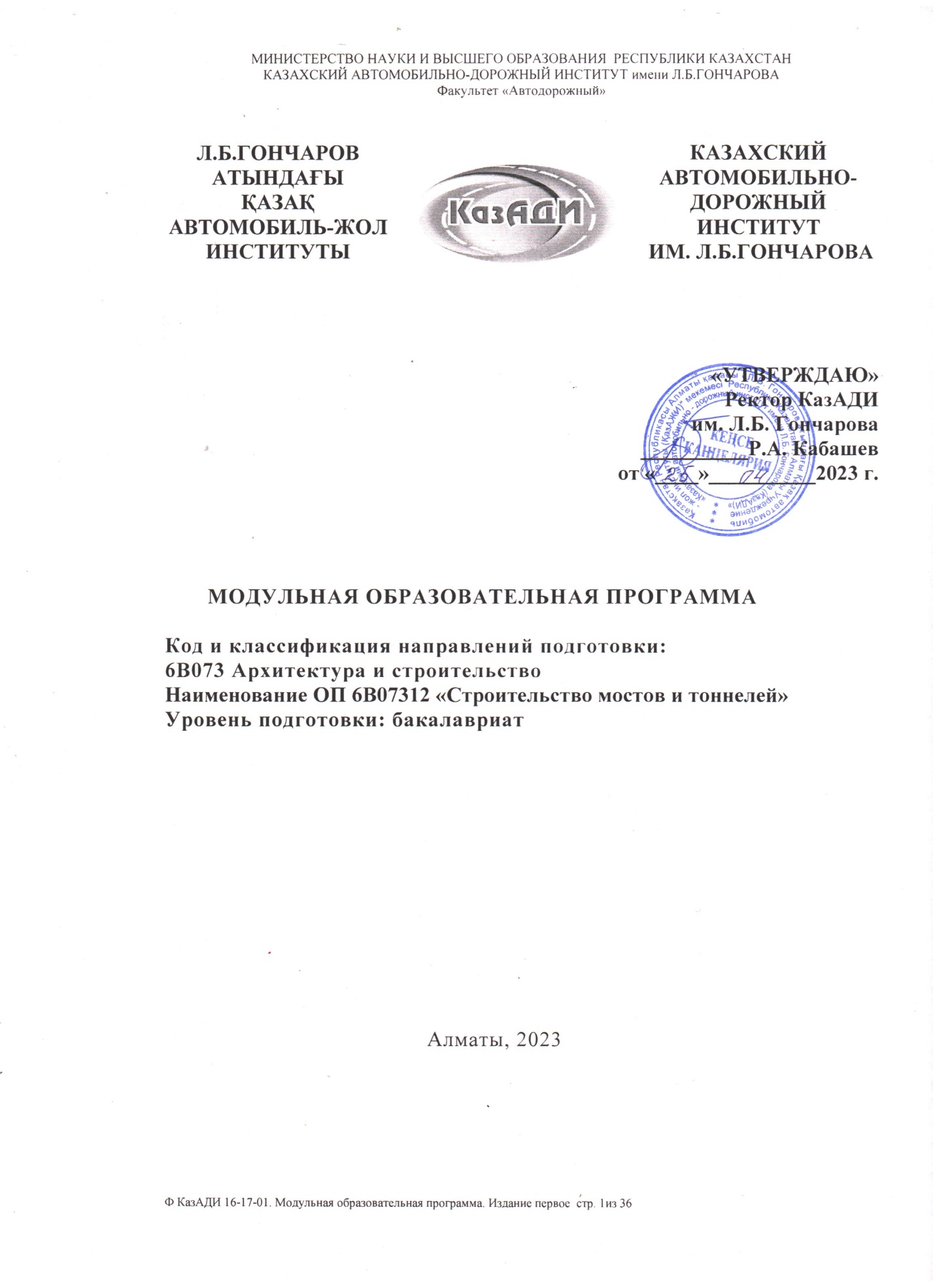 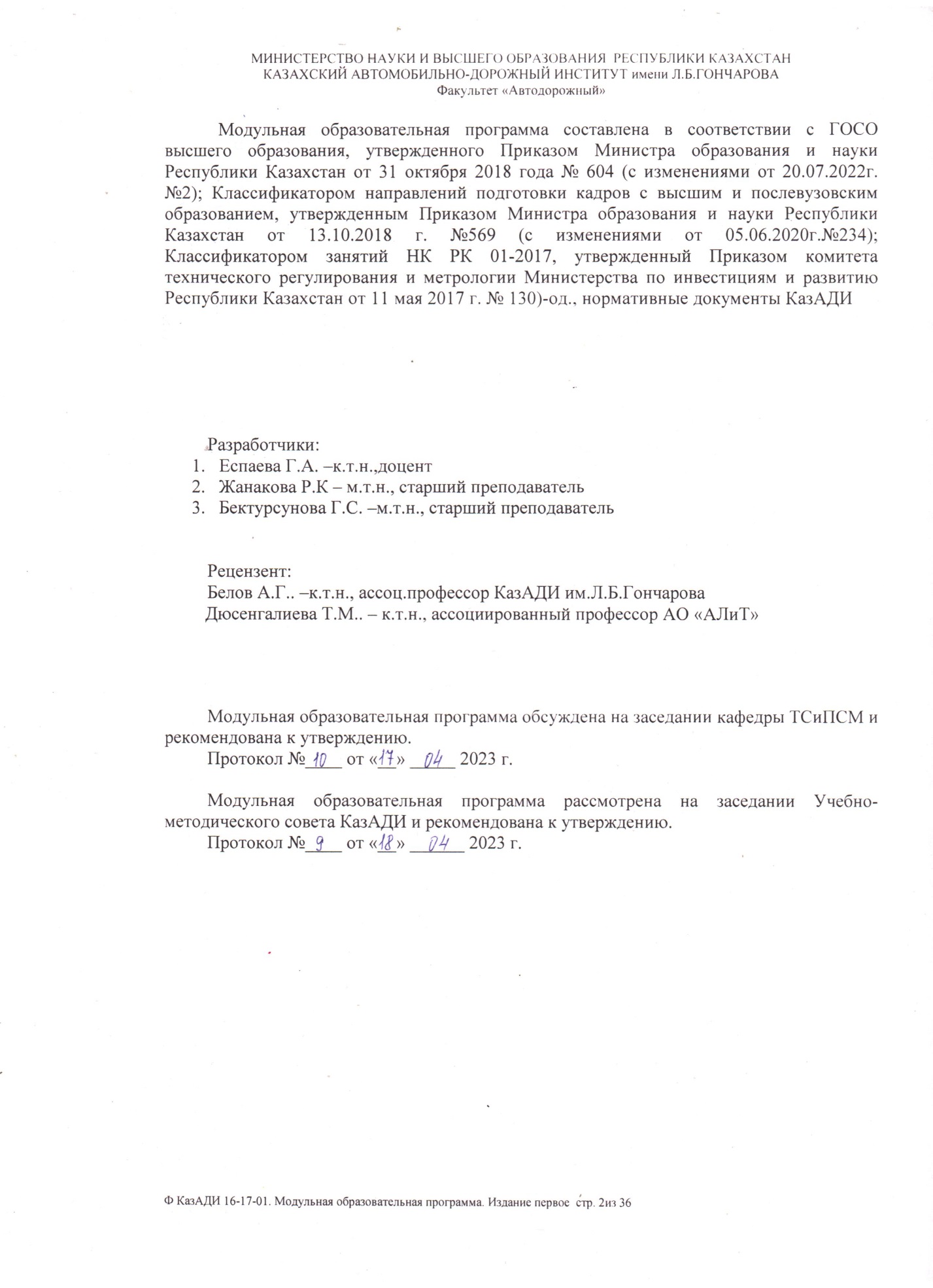 СОДЕРЖАНИЕПаспорт образовательной программы…………………………………………….4Пояснительная записка………………………………………………............  4Термины и определения……………………………………………………… 4Описание образовательной программы………………………………….............  6Матрица соотнесения результатов обучения по образовательной программе в целом с формируемыми компетенциями………………………… …………..  12Карта компетенций……………………………………………………………….. 13Карта учебного модуля……………………………………………………..........   22Сведения о дисциплинах образовательной программы………………………. . 221. ПАСПОРТ ОБРАЗОВАТЕЛЬНОЙ ПРОГРАММЫПояснительная запискаЗнания и профессиональные навыки – ключевые ориентиры современной системы образования. С учётом нового курса «Казахстан - 2050» современный вуз должен обеспечить развитие системы инженерного образования и современных технических специальностей. Высшее образование должно ориентироваться в первую очередь на максимальное удовлетворение текущих и перспективных потребностей национальной экономики в специалистах.Образовательная программа разработана в соответствии со следующими нормативными документами: 1. Стратегический план развития РК до 2025 года, утвержденный Указом Президента Республики Казахстан №636 от 15.02. 2018 г; 2. Закон РК «Об образовании» от 27.07.2007 г. №319-111 11.07.2017г (с изменениями и дополнениями по состоянию на 04.07.2022г.) 3. Профессиональный «Строительство мостов и туннелей» от 26.12.2019г. № 262;4. Правила организации учебного процесса по кредитной технологии обучения, утвержденные Приказом Министра МОН РК № 152 от 20.04.2011 г (с изменениями и дополнениями по состоянию на 23.09.2022г.№79); 5. Государственный общеобязательный стандарт высшего образования, утвержденный Приказом Министра образования и науки Республики Казахстан от 31 октября 2018 года № 604 (с изменениями от 20.07.2022г.№2)  Зарегистрирован в Министерстве юстиции Республики Казахстан 27.07.2022г.№ 28916. 6. Нормативно-правовые документы КазАДИ.Образовательная программа 6В07312 «Строительство мостов и тоннелей» реализуется на основе лицензии KZ59LAA00017181 от 11 октября 2019 года, выданной Комитетом по контролю в сфере образования и науки Министерства образования и науки Республики Казахстан.Образовательная программа 6В07312 «Строительство мостов и тоннелей» направлена на подготовку специалистов с присуждением академической степени «бакалавр техники и технологии» по образовательной программе 6В07312 «Строительство мостов и тоннелей» с нормативным сроком обучения не менее 4-х лет.Миссия образовательной программы заключается в достижении предоставления высокого качества образовательных услуг в сфере высшего образования, лидерства посредством реализации принципов Болонского процесса и современных стандартов качества.Задача образовательной программы - подготовка высшее квалифицированных компетентных специалистов для автомобильно-дорожного сектора экономики Республики Казахстан, ориентированных для самостоятельной инженерной исследовательской, управленческой и организационной деятельности в области  проектирования, реконструкции, строительства и эксплуатации автомобильных дорог и аэродромов и других объектов дорожного и аэродромного комплексов.1.2 Термины и определенияВ настоящей образовательной программе используются термины и определения в соответствии с Законом РК «Об образовании», а также термины, принятые в Казахском автомобильно-дорожном институте им.Л.Б.Гончарова (КазАДИ):Бакалавриат: Профессиональная учебная программа высшего образования с нормативным сроком освоения не менее 4 года с присуждением академической степени бакалавр.Вид профессиональной деятельности – методы, способы, приемы, характер воздействия на объекты профессиональной деятельности с целью его изменения, преобразования.Дублинский дескриптор - Европейская рамка квалификации высшего образования. Описывает в обобщённом виде результаты обучения для различных уровней квалификации. Система дескрипторов является инвариантной, т.е. не привязанной к конкретному образовательному контексту, что облегчает сопоставление квалификаций. Дублинские дескрипторы представляют согласованные требования к оценке результатов обучения на каждом цикле высшего образования и могут применяться в национальных Зачетная единица (кредит) - мера трудоемкости образовательной программы.Компетенции – способность применять знания, умения и личностные качества для успешной деятельности в определенной области.Модуль - совокупность частей учебной дисциплины (курса) или учебных дисциплин (курсов), имеющая определенную логическую завершенность по отношению к установленным целям и результатам воспитания, обучения.Направление подготовки – совокупность образовательных программ различного уровня, направленных на подготовку специалистов для соответствующей профессиональной области.Область профессиональной деятельности – совокупность объектов профессиональной деятельности в их научном, социальном, экономическом, производственном проявлении.Объект профессиональной деятельности – системы, предметы, явления, процессы, на которые направлено воздействие.Результаты обучения - усвоенные знания, умения и освоенные компетенции.КазАДИ – высшее учебное заведение, которое:- реализует образовательные программы высшего и послевузовского профессионального образования по широкому спектру направлений подготовки;- выполняет фундаментальные и прикладные научные исследования по широкому спектру наук.2. ОПИСАНИЕ ОБРАЗОВАТЕЛЬНОЙ ПРОГРАММЫ3. МАТРИЦА СООТНЕСЕНИЯ РЕЗУЛЬТАТОВ ОБУЧЕНИЯ ПО ОБРАЗОВАТЕЛЬНОЙ ПРОГРАММЕ В ЦЕЛОМ С ФОРМИРУЕМЫМИ КОМПЕТЕНЦИЯМИ4. КАРТА КОМПЕТЕНЦИЙ5. КАРТА УЧЕБНОГО МОДУЛЯ6. СВЕДЕНИЯ О ДИСЦИПЛИНАХ ОБРАЗОВАТЕЛЬНОЙ ПРОГРАММЫПриложение 2.2Сведения о дисциплинахЦель образовательной программыПодготовка высквалифицированных компетентных специалистов для автомобильно-дорожного и транспортного сектора экономики Республики Казахстан, способных быстро адаптироваться к быстро изменяющимся социально-экономическим условиям.Карта направления подготовки кадров по образовательной программеКарта направления подготовки кадров по образовательной программеКод и классификация области образования6В07 Инженерные, обрабатывающие и строительные отраслиКод и классификация направлений подготовки6В073 Архитектура и строительствоКод и наименование образовательной программы6B07312- Строительство мостов и тоннелей Квалификационная характеристика выпускникаКвалификационная характеристика выпускникаАкадемическая степеньБакалавр техники и технологии по образовательной программе 6В07312- Строительство мостов и тоннелейПеречень должностей специалистаВыпускники могут работать на следующих должностях:-специалиста по строительству мостов и тоннелей (ведущего и главного);- инженера (по категориям I, II, III, ведущего и главного);- начальника участка (базы, цеха, отдела);- заведующего мастерской (лаборатории, складом);- эксперта (по проектированию, строительству мостов и тоннелей);- менеджера, маркетолога (по строительству мостов и тоннелей);- руководящих, научных и технических работников изыскательских, проектных, конструкторских и производственных организаций (предприятий).Область профессиональной деятельностиТранспортно-коммуникационная, строительная, строительно-дорожная и другие отрасли экономики.Объект профессиональной деятельностиОбъектами профессиональной деятельности являются предприятия и организации независимо от форм их собственности, в деятельность которых входят изыскание, проектирование, строительство (сооружение), реконструкция и эксплуатация объектов по строительству мостов и тоннелей.Функции профессиональной деятельностиБакалавр по образовательной программе 6В07312 «Строительство мостов и тоннелей» должен быть подготовлен к выполнению следующих функций:- проведение геодезических, геологических, гидрологических и гидрометрических работ;- выполнение проектно-изыскательских работ;- разработка и осуществление технологических процессов строительства, ремонтов и текущего содержания мостов и тоннелей;- организация, планирование и управление строительного производства. - знание ТИМСО (аналог BIM в РК): нормативно-технические документы РК (нормативно-правовой акт – НПА РК; своды правил – СП РК; стандарты – СТ РК).Виды профессиональной деятельностиБакалавр по образовательной программе 6B07312 «Строительство мостов и тоннелей» может выполнять следующие виды профессиональной деятельности:- расчетно-проектную и технико-экономическую;- организационно-управленческую;- производственно-технологическую и эксплуатационную;- научную, экспериментально-исследовательскую;- правовую, экспертную и консультационную;- образовательную (педагогическую);Расчетно-проектная и технико-экономическая деятельность:- производство соответствующих расчетов конструкционных элементов зданий и сооружений транспортно-коммуникационного комплексов;- составление проектов и технико-экономическое обоснование строительства новых, ремонтов, текущего содержания и реконструкции существующих объектов транспортно-коммуникационного комплексов.Организационно-управленческая деятельность:- организация работы трудового коллектива исполнителей с созданием необходимых условий, оснащение (обеспечение) производства трудовыми и материальными ресурсами, принятие оптимальных управленческих решений в различных условиях производства;- нахождение оптимальных решений при возникновении трудовых споров по штатному расписанию, заработной плате, стоимости и качества выполнения различных видов работ, обеспечению безопасности жизнедеятельности, охране труда и соблюдению экологической безопасности на производственных территориях;- оценка производственных и непроизводственных затрат для обеспечения качества продукции строительно-ремонтного производства;- осуществление технического контроля и управление качеством в транспортном строительстве.Производственно-технологическая и эксплуатационная деятельность:-планирование и решение технологических задач, встречаемых в производственном процессе;- эффективное использование материалов и сырья, оборудования, техники, современных компьютерных программ расчетов и проектирования параметров технологических процессов;- организация и эффективное осуществление входного контроля качества сырья, производственного контроля полуфабрикатов и параметров технологических процессов, качества готовой продукции;- инженерно-техническая эксплуатация сооружений транспортно-коммуникационного комплексов.Научная, экспериментально-исследовательская деятельность:- осуществление фундаментальных и прикладных научных исследований при изучении объектов транспортно-коммуникационного и нефтегазового комплексов;- создание новых технологий производства;- выполнение опытно-конструкторских разработок;- производство анализа состояния и динамики объектов деятельности с использованием современных методов и способов;- производство научно обоснованных экспериментальных исследований на объектах транспортно-коммуникационного и нефтегазового комплексов;- проведение стандартных и сертификационных испытаний материалов и продукции;- осуществление метрологической проверки основных средств измерений, реагентов, углеводородного сырья и конечных продуктов.Правовая, экспертная и консультационная деятельность:- владение базовыми знаниями в области гражданского, финансового, коммерческого и других отраслей права;- умение ориентироваться в действующем законодательстве и способность применить отдельные юридические нормы в практической деятельности;- проведение экспертизы и здание консультационной помощи при различных производственных ситуациях.Образовательная (педагогическая) деятельность:- владение функциями преподавания курсов по базовым дисциплинам, технологии, организации, планированию и управлению строительного производства, выполнением учебной работы в качестве учителя (преподавателя) в учреждениях среднего и профессионального образования (школы, гимназии, лицеи, колледжи).Перечень компетенцийОК1: Владеть знаниями об основных этапах и закономерностях исторического развития государства, проявлять активную гражданскую позицию, патриотизм, уважение и толерантность к культуре и традициям народов КазахстанаОК2: Осуществлять использование языковых и речевых средств на основе системы грамматического знания казахского, русского и иностранного языков для решения задач межличностного и межкультурного и профессионального взаимодействияОК3: Вырабатывать собственную нравственную и гражданскую позицию. Знать требования профессиональной этики и готовность поступать в соответствии с этими требованиями работы в команде нахождение решений в стандартных ситуацияхОК4: Уметь критически переосмысливать накопленный опыт, изменять при необходимости вид и характер своей профессиональной деятельностиОК5: Владеть навыками приобретения новых знаний и умений, необходимых для осуществления профессиональной деятельности, иметь высокую мотивацию к выполнению поставленных задач, стремиться к саморазвитию повышению квалификации и росту профессиональногоОК6: осуществлять научные исследования и проектную деятельность, использовать научные методы и приемы исследования конкретной наукиОК7: Демонстрировать владение культуры письменной и устной речи, умение аргументировать и излагать свою позицию.БК8: Способен творчески применять полученные теоретические и практические знания в профессиональной деятельностиБК9: Знать основы предпринимательской деятельности, управления производством и бизнесом для получения ожидаемых результатов в соответствующей областиБК10: Способен проявлять деловую и инновационную активность в предполагаемой области для решения поставленных задачБК11: Знать основные разделы математики, физики, инженерной графики; иметь базовые знания, необходимые для изучения профессиональных дисциплинБК12: Быть способным к демонстрации знаний и пониманий в профессиональной сфереБК13: Уметь и доводить информацию, идеи, проблемы и решения в области эксплуатации, ремонта мостов и тоннелейБК14: Быть способным критически переосмысливать накопленный опыт, изменять при необходимости профиль своей профессиональной деятельности, осознавать социальную значимость своей будущей профессии, обладать высоки мотивацией к выполнению профессиональной деятельностиПК15: Оценивать обеспечение безопасности дорожного движения, производства строительно-монтажных работ, норм экологической и промышленной безопасности при строительстве, реконструкции, эксплуатации и текущем содержании мостов, тоннелей других искусственных сооружений. ПК16: Анализировать проектно-сметные документации по строительству, ремонту, реконструкцию и эксплуатацию мостов, транспортных тоннелей. ПК17: Организовать технологических процессов и планировать строительства, ремонта, реконструкции и эксплуатации мостов, транспортных тоннелей и метрополитенов. ПК18: Синтезировать вопросов о внедрении прогрессивных технологий и методов, конструктивных решенийПК19: Диагностировать методы расчета и конструирования несущих элементов мостовых и тоннельных конструкций, других инженерных сооружений мостового перехода и тоннельных пересечений.ПК20: Владеть навыками эффективного и безопасного использования природных ресурсов, энергии и материалов при строительстве мостов и тоннелей.ПК21: Рассчитывать статических и динамических расчетов транспортных сооружений с использованием современных методов расчета и математического обеспечения.ПК22: Владеть знаниями основ физиологии труда и безопасности и жизнедеятельности, умениями грамотно действовать в аварийных и чрезвычайных ситуациях, являющихся следствием эксплуатации и ремонта дорог (по видам транспорта), искусственных сооружений и другого оборудования предприятий дорожного хозяйства.ПК23: Быть способным к анализу передового научно-технического опыта и тенденций развития технических средств и технологий транспортного строительства, эксплуатации, технического и текущего обслуживания и ремонта искусственных сооружений.ПК24: Проверять контроль качества поступающих на объекты строительных материалов и изделий, осуществления контроля за соблюдением технологических операций; ПК25: Быть способным к участию в составе коллектива исполнителей при выполнении лабораторных, стендовых, полигонных, приемо-сдаточных и иных видов испытаний систем и средств эксплуатации, технического обслуживания и ремонта мостостроения.ПК26: Владеть умением производить измерительные эксперименты и оценивать результаты измеренийПК27: Анализировать необходимую информацию, технические данные, показатели и результаты работы по совершенствованию технологических процессов эксплуатации, технического обслуживания и ремонта мостов и труб, проводить необходимые расчеты, используя современные технические средстваПК28: Быть способным экспериментировать и использовать передовые технологии ремонта, технического содержания искусственного сооружения с использованием новых материалов и средств диагностики.ПК29: Быть способным к самосовершенствованию и профессиональному росту личности с разносторонними техническими, гуманитарными и естественнонаучными знаниями и интересамиРезультаты обученияПосле успешного завершения этой программы обучающийся будет:ON1- Владеть базовыми знаниями по естественнонаучным, социально-гуманитарным и экономическим дисциплинам, способствующим формированию высообразованной личности с ширим кругозором и культурой мышления и культурой академической честности.ON2 - Владеть профессиональным казахским (русским) и иностранным языками в объеме, необходимом для бытового и профессионального общения, ведения деловой переписки и делопроизводства с использованием специальной профессиональной и научной терминологии, выражать свои мысли посредством достаточно убедительного научного текста.ON3 -  Владеть профессиональными компетенциями и осознавать социальную значимость своей будущей профессии, обладать высокой мотивацией к выполнению профессиональной деятельностиON4 -  Знать требования охраны труда и основы экологической безопасности в профессиональной деятельностиON5-  Знать государственные и международные стандарты в области управления качеством и действующие нормативные документы к нимON6-Владеть основными принципами моделирования и проектирования на современных информационных платформах с учетом новых технологий, в том числе в смежных областяхON7- Уметь анализировать и оптимизировать проектные, инженерные и технологические решения, давать технико-экономическую оценку их эффективностиON8 -  Знать основы производственных отношений и принципы менеджмента с учетом технических, финансовых и человеческих факторовON9- Обладать способностью приобретать новые знания с помощью современных информационных технологии и использовать их в сфере профессиональной деятельностиON10 - Обладать навыками работы в команде при выполнении междисциплинарных проектов на всех этапах их разработки и реализацииON11 - Соответствовать требованиям глобального интернационального рынка труда и быть готовым к смене социальной, экономической, профессиональных ролей и мобильности в современных условияхON12- Демонстрировать способность к самосовершенствованию и повышению квалификации в течение всего периода профессиональной деятельности, приобретать научные, технические и социальные компетенции, опыт международного и межкультурного взаимодействияON1ON2ON3ON4ON5ON6ON7ON8ON9ON10ON11ON12ОК1++ОК2++ОК3+++ОК4+++ОК5+++ОК6+++ОК7+++БК8+++БК9+++БК10+++БК11+++БК12+++БК13+++БК14+++ПК15++++ПК16+++ПК17+++ПК18+++ПК19+++ПК20++ПК21++++++==ПК22++++ПК23++++++ПК24++++ПК25++++ПК26++++ПК27+++ПК28+++ПК29+++++Общеобразовательные компетенцииРезультат обученияОК1:Владеть знаниями об основных этапах и закономерностях исторического развития государства, проявлять активную гражданскую позицию, патриотизм, уважение и толерантность к культуре и традициям народов КазахстанаЗнает: исторические события, явления, факты, процессы, имевшие место на территории Казахстана с древнейших времен до наших дней; роль кочевой цивилизации в истории человечества; традиции и культуру народов Казахстана.Умеет: уважать традиции и культуру народов Казахстана, других народов мир, права и свободы человека и гражданина, основы правовой системы и законодательства Казахстана, объяснить феномен культуры, ее роль в жизнедеятельности человека.Владеет (навыки): ориентироваться в культурной среде современного общества.ОК2: Осуществлять использование языковых и речевых средств на основе системы грамматического знания казахского, русского и иностранного языков для решения задач межличностного и межкультурного и профессионального взаимодействияЗнает: Использование языковых и речевых средств на основе системы грамматического знания казахского, русского и иностранного языков; уметь построить конструктивный диалог, общения в поликультурном, политичном и много профессиональном обществе, быть способным к сотрудничеству; уметь грамотно пользоваться языком предметной области, строго сдать утверждение, формулировать результат.Владеет (навыки): жанровым разнообразием функциональных стилей языка в их устной и письменной формах; способен к систематизации этих средств в соответствии с ситуацией, функциональным стилем и жанром речи..ОК3: Вырабатывать собственную нравственную и гражданскую позицию. Знать требования профессиональной этики и готовность поступать в соответствии с этими требованиями работы в команде нахождение решений в стандартных ситуацияхЗнает: этические и правовые нормы, принципы гуманизма, демратии, регулирующие с учетом социальной политики государства отношения человека с человеком, обществом, окружающей средой. Умеет: анализировать и принимать решения в нестандартных ситуациях, соблюдая принципы социальной и этической ответственности; находить компромиссы, соотносить свое мнение с мнением коллектива; жить в коллективе, семье, социуме, мире, воспитывать в себе принятие и понимание другого человека, отношение к нему как к ценности; развить чувство понимания взаимозависимости в мире, коммуникативность.Владеет (навыки): методами анализа значимых социально-этических проблем; обладает способностью к интеллектуальной сфере общения, не подвержен предрассудкам, в том числе шовинистического характера; личной ответственности за достоверность распространяемой информации.ОК4: Уметь критически переосмысливать накопленный опыт, изменять при необходимости вид и характер своей профессиональной деятельностиЗнает: принципы и современные методами управления операциями в различных сферах научной деятельности.  Умеет: выдвигать инновационные идеи и нестандартные подходы к их реализацииВладеет (навыки): методами и специализированными средствами для аналитической работы и научных исследованийОК5: Владеть навыками приобретения новых знаний и умений, необходимых для осуществления профессиональной деятельности, иметь высшую мотивацию к выполнению поставленных задач, стремиться к саморазвитию повышению квалификации и росту профессионального развитияЗнает: принципы функционирования профессионального коллектива, понимает роль корпоративных норм и стандартов. Умеет: принять правильное решение в случае возникновения нестандартных ситуаций или неверных действий.Владеет (навыки): этическими и правовыми нормами поведения,  методами принятия решений в нестандартных ситуациях, исключающими негативные последствияОК6: Осуществлять научные исследования и проектную деятельность использовать научные методы и приемы исследования конкретной наукиЗнает: методологические основы научного познания и научного творчества.Умеет: применять методы научного познания в исследовательской творческой деятельности: методы эмпирического исследования, методы теоретического познания, общенаучные логические методы и приемыВладеет (навыки): навыками построения качественных прогнозов с использованием статистического моделирования, для корректных принятий управленческих решений.ОК7: Демонстрировать владение культуры письменной и устной речи, умение аргументировать и излагать свою позицию.Знает: возможные нестандартные ситуации, возникающие в процессе профессиональной деятельности; технологии межличностного общения и работы в группе, управления работой в групповой разработке.Умеет: действовать в нестандартных ситуациях, возникающих в процессе профессиональной деятельности; кооперироваться с коллегами и партнерами для достижения профессиональных задач; работать в коллективе и команде, эффективно общаться с коллегами, руководством, потребителями.Владеет (навыки): методами и приемами работы в нестандартных ситуациях, возникающих в процессе профессиональной деятельности; владеть навыками руководства людьми (исполнителями) и деловыми процессамиБазовые компетенцииРезультат обученияБК8: Способен творчески применять полученные теоретические и практические знания в профессиональной деятельностиЗнает: пути и средства устранения недостатков, препятствующих успешному личностному и профессиональному развитию и росту. Умеет: оценивать свои возможности на основе анализа материалов самопознания и требований учебной и будущей профессиональной деятельности.Владеет (навыки): навыками применения полученные знания на практике.БК9: Знать основы предпринимательской деятельности ,управления производством и бизнесом для получения ожидаемых результатов в соответствующей областиЗнает: основные результаты новейших экономических исследований; основные группы методов экономического исследования и особенности их применения в конкретном исследовании; социальные последствия экономических проблем общества; пути внедрения достижений экономики в профессиональной деятельности; основные   правила   и нормы   научной   организации   труда.Умеет: разрабатывать правильную       стратегию     решения      поставленных экономических    задач для  достижения   наилучшего   конечного             результата; выражать     и   обосновывать     свою   позицию   по   выбору      методов     решения  поставленных        задач; применять современный математический инструментарий для решения содержательных экономических задач; анализировать данные отечественной и зарубежной статистики о социально-экономических процессах и явлениях.Владеет (навыки): использования современных методов сбора, обработки и анализа экономических  данных, необходимых для расчета экономических и социально-экономических показателей, характеризующих деятельность объектов профессиональной деятельности; применяет результаты анализа на объектах профессиональной деятельности; анализирует данные отечественной и зарубежной статистики о социально-экономических процессах и явлениях, выявлять тенденции изменения социально-экономических показателей.БК10: Способен проявлять деловую и инновационную активность в предполагаемой области для решения поставленных задачЗнает: принципы и современные методами управления операциями в различных сферах научной деятельности.  Умеет: выдвигать инновационные идеи и нестандартные подходы к их реализацииВладеет (навыки): методами и специализированными средствами для аналитической работы и научных исследованийБК11 Знать основные разделы математики, физики, инженерной графики; иметь базовые знания, необходимые для изучения профессиональных дисциплинЗнает: термины и классификации в профессиональной области, правила и показатели в решениях профессиональных задач с использованием разделов физики, математики, инженерной графики, требования к технике безопасности;Умеет: самостоятельно практически применять базовые знания в области решения технических задач устойчивого функционирования зданий и сооружений гражданского и промышленного назначения, а также вопросов и задач профессиональной деятельности Владеет (навыки): навыками самостоятельного решения задач и применения базовых знаний, необходимых для изучения профессиональных дисциплин знаний, с учетом  основных разделов математики, физики, инженерной графики и базовых дисциплин.БК 12 Быть способным к демонстрации знаний и пониманий в профессиональной сфереЗнает: основные понятия, термины и классификации в профессиональной области, правила и показатели в решениях профессиональных задачУмеет: применять полученные знания на должном уровне в профессиональной практике, проектировании и строительстве, реконструкции зданий и сооружений жилого, гражданского и промышленного назначенийВладеет (навыки): навыками самостоятельного решения задач и применения полученных знаний в профессиональной сфере, необходимых для дальнейшего профессионального ростаБК 13 Уметь и доводить информацию, идеи, проблемы и решения в области эксплуатации, ремонта мостов и тоннелейЗнает: общие структуры в области технологии, эксплуатации, ремонта мостов и труб;Умеет: работать методами доводки и освоения технологических процессов производства строительных материалов, изделий и конструкций; выбирать соответствующий материал для конструкций, работающих в заданных условиях эксплуатации и производить испытания строительных материалов по стандартным методикам.Владеет (навыки): владение технологией, методами доводки и освоения технологических процессов производства строительных материалов, изделий и конструкцийБК 14 Быть способным критически переосмысливать накопленный опыт, изменять при необходимости профиль своей профессиональной деятельности, осознавать социальную значимость своей будущей профессии, обладать высшей мотивацией к выполнению профессиональной деятельностиЗнает: основные моменты анализа и выбора в полученной информации, обобщению, восприятию информации, постановки цели и выбору путей ее достижения, основные модели построения диалога в профессиональной сфере;Умеет: вести дискуссию, вступать в диспут, готовить выступления на заданную тему; строить тексты разных типов речи на основе применения полученных знаний и формированию выводов по конкретным профессиональным вопросамВладеет (навыки): способность реализовать коммуникативную компетенцию в разных сферах общения; способность анализировать и воспринимать информацию, строить последовательность постановки цели и выбора путей ее достижения, применять профессиональные знания в процессе построения цели, применять языковую компетенцию для построения правильно речевых высказыванийПрофессиональные компетенцииРезультаты обученияПК 15 Владеть навыками  основ методологии BIM (Building Information Modeling): международные стандарты и передовая практика(при использовании ТИМСО в организации).Знает: архитектурные особенности современных ЭВМ и компьютерных систем; современные программно-технические инструменты для обработки информации; методы поиска и анализа необходимой информации, технических данных, показателей и результатов работы.Умеет: проводить анализ необходимой информации, технических данных, показателей и результатов работы; способен к выбору наиболее эффективных методов, способов и средств получения, хранения и переработки информации в зависимости от конкретных целей и задач профессиональной деятельности.Владеет (навыки): стандартными программными средствами в области профессиональной деятельности, способен выполнять обобщение и систематизацию полученных данных, передавать результат проведенных исследований в виде конкретных рекомендаций в терминах предметной области знания.ПК 16 Знать классификацию, технические характеристики современных конструкций мостов и труб (по видам транспорта) и уметь  анализировать   эффективность   применения этих конструкций в различных условиях эксплуатацииЗнает: общие структуры в области технологии, методики контроля качества материалов и проверки материалов на соответствие заявленным сертификатам качества; методики расчета потребности материалов для изготовления конкретных видов изделий; взаимосвязь состава, строения и свойств материала, принципы оценки показателей качества;Умеет: работать методами доводки и освоения технологических процессов производства строительных материалов, изделий и конструкций; выбирать соответствующий материал для конструкций, работающих в заданных условиях эксплуатации и производить испытания строительных материалов по стандартным методикам.Владеет (навыки): владение технологией, методами доводки и освоения технологических процессов производства строительных материалов, изделий и конструкцийПК 17 Быть готовым к  разработке проектно-сметной документации по строительству мостов и труб (по видам транспорта)Знает: общие структуры расчетно-проектировочных работ, конструкционных элементов в области технологии производства транспортного строительства методики расчета потребности материалов для изготовления конкретных видов изделий; взаимосвязь состава, строения и свойств материала, принципы оценки показателей качества;Умеет: работать методами доводки и освоения технологических процессов технологии производства транспортного строительства; выбирать соответствующий материал для конструкций, работающих в заданных условиях эксплуатации и производить испытания строительных материалов по стандартным методикам.Владеет (навыки): самостоятельная разработка проектно-сметной документации в области технологии производства транспортного строительства; расчетно-проектировочные работы конструкционных элементов в области технологии производства транспортного строительстваПК 18 Владеть	ТИМСО (аналог BIM в РК): нормативно-технические документы РК (нормативно-правовой акт – НПА РК; своды правил – СП РК; стандарты – СТ РК) (при использовании ТИМСО в организации)..Знает: Знание основных положений, нормативных правовых актов, регулирующих строительную деятельность, технических условий, строительных норм и правил, других нормативных документов по проектированию, технологии, организации строительного производства.Умеет: применять нормативные данные для конкретных регионов, находить нужные данные из таблиц нормативных документов к конкретной задаче; применять методику расчета строительных конструкций и применить в целях решений конкретного задания; способность к вынесению суждений, оценки идей и формулированию выводов по конкретным профессиональным вопросамВладеет (навыки): навыками самостоятельной работы с нормативными документами в области геотехники и возведения зданий и сооружений жилого, гражданского и промышленного назначений, знаниями при решении проблем при возникновении рисков и чрезвычайных ситуаций; производить расчет на прочность, жесткость и устойчивость отдельных элементов конструкции; производить расчет на прочность и жесткость отдельных элементов конструкции на кручение, косой изгиб; внецентренное сжатие, растяжение; определить форму и размеров поперечного сечения конструктивных элементов; проверить несущую способность основных несущих изгибаемых элементов строительных  конструкцийПК 19 Владеть методами  проведения технико-экономического анализа состояния и динамики дорог (по видам транспорта), искусственных сооружений с использованием современных методов и способов, способен применять результаты на практике.Знает: требования расчета строительных конструкций и применение их в целях решений конкретных задач; свойства и физико-механические характеристики конструкционных материалов, применямых в современном строительстве: бетона, арматуры, железобетона, конструкционных сталей и алюминиевых сплавов, сортамент стального прата, конструкции из дерева и пластических масс;Умеет: применять нормативные данные для конкретных регионов, находить нужные данные из таблиц нормативных документов к конкретной задаче; применять методику расчета строительных конструкций и применить в целях решений конкретного задания; способность к вынесению суждений, оценки идей и формулированию выводов по конкретным профессиональным вопросамВладеет (навыки): навыками самостоятельной работы с нормативными документами в области геотехники и возведения зданий и сооружений жилого, гражданского и промышленного назначений, знаниями при решении проблем при возникновении рисков и чрезвычайных ситуаций; производить расчет на прочность, жесткость и устойчивость отдельных элементов конструкции; производить расчет на прочность и жесткость отдельных элементов конструкции на кручение, косой изгиб; внецентренное сжатие, растяжение; определить форму и размеров поперечного сечения конструктивных элементов; проверить несущую способность основных несущих изгибаемых элементов строительных  конструкцийПК 20 Владеть навыками составления технологических карт земляного полотна и стадийного сооружения дорожных одежд, технологических схем устройства бетонных и железобетонных водопропускных труб и мостов.Знает: требования расчета и применение решений конкретных задач; свойства и физико-механические характеристики конструкционных материалов, применямых в современном строительстве: бетона, арматуры, железобетона, конструкционных сталей и алюминиевых сплавов, сортамент стального прата, конструкции из дерева и пластических масс;Умеет: применять нормативные данные для конкретных регионов, находить нужные данные из таблиц нормативных документов к конкретной задаче; применять методику расчета строительных конструкций и применить в целях решений конкретного задания; способность к вынесению суждений, оценки идей и формулированию выводов по конкретным профессиональным вопросамВладеет (навыки): навыками самостоятельной работы с нормативными документами в области геотехники и возведения земляного полотна; производить расчет на прочность и жесткость отдельных элементов конструкции на кручение, косой изгиб; внецентренное сжатие, растяжение; определить форму и размеров поперечного сечения конструктивных элементов; проверить несущую способность основных несущих изгибаемых элементов строительных  конструкцийПК 21 Владеть знаниями по контролю за возведением насыпей и разработки выем, работой машин и механизмов, возведением насыпей требуемых для осуществления строительного производства, в том числе с применением Информационной модели проекта (PIM) и специализированного программного обеспечения по ТИМСО.Знает: методику расчетно-проектировочных работ конструкционных элементов в области технологии производства транспортного строительства, общие структуры в области технологии, методики контроля качества материалов и проверки материалов на соответствие заявленным сертификатам качества; методики расчета потребности материалов для изготовления конкретных видов изделий; взаимосвязь состава, строения и свойств материала, принципы оценки показателей качества;Умеет общие структуры в области технологии, методики контроля качества материалов и проверки материалов на соответствие заявленным сертификатам качества; методики расчета потребности материалов для изготовления конкретных видов изделий; взаимосвязь состава, строения и свойств материала, принципы оценки показателей качества; анализировать данные отечественной и зарубежной статистики о социально-экономических процессах и явлениях.Владеет (навыки): самостоятельная разработка проектно-сметной документации в области технологии производства транспортного строительства; владение методиками контроля качества расчетно-проектировочных работ конструкционных элементов  в области транспортного строительства на соответствие заявленным сертификатам качества; методики расчета потребности материалов для изготовления конкретных видов изделий; владение технологией, методами доводки и освоения технологических процессов технологии производства транспортного строительства.ПК 22 Владеть знаниями основ физиологии труда и безопасности и  жизнедеятельности, умениями грамотно действовать в аварийных и чрезвычайных ситуациях, являющихся следствием эксплуатации и ремонта  дорог (по видам транспорта), искусственных сооружений и другого оборудования предприятий дорожного хозяйства.Знает: общие структуры умения грамотно действовать в аварийных и чрезвычайных ситуациях, являющихся следствием эксплуатации и ремонта в области производства транспортного строительства на современном этапе развития; контроля качества материалов и проверки материалов на соответствие заявленным сертификатам качества; методики расчета потребности материалов для изготовления конкретных видов изделий; взаимосвязь состава, строения и свойств материала, принципы оценки показателей качества;Умеет: применять знания и своевременно выполнять действия по безопасности и жизнедеятельности, грамотно действовать в аварийных и чрезвычайных ситуациях, являющихся следствием эксплуатации и ремонта в области производства транспортного строительства на современном этапе развития; выбирать соответствующий материал для конструкций, работающих в заданных условиях эксплуатации Владеет (навыки): владение технологией, методами знания и своевременно выполнять действия по безопасности и  жизнедеятельности, грамотно действовать в аварийных и чрезвычайных ситуациях, являющихся следствием эксплуатации и ремонта  в области производства транспортного строительстваПК 23 Быть способным к анализу передового научно-технического опыта и тенденций развития технических средств и технологий строительства, эксплуатации, технического и текущего обслуживания и ремонта дорог (по видам транспорта) и искусственным сооружениямЗнает: основные направления развития научно-технического процесса в отрасли строительства, состав и последовательность разработки организационно-технической и технологической документации, вопросы организации проектирования и изысканий строительства, организацию контроля качества, организацию материально-технического обеспечения, методы решения фундаментальных задач управления;Умеет: иметь способность реализовать коммуникативную компетенцию слушать и понимать устную информацию с последующей передачей содержания; производить измерительные эксперименты и оценивать результаты измерений вести деловую документацию в рамках изученного;Владеет (навыки):иметь способность анализировать и воспринимать информацию, строить последовательность постановки цели и выбора путей ее достижения, применять профессиональные знания в процессе измерительных экспериментов и оценивать результаты измеренийПК 24 Быть способным к выполнению  теоретических, экспериментальных, вычислительных исследований по научно-техническому обоснованию инновационных технологий  эксплуатации, технического обслуживания и ремонта дорог (по видам транспорта)Знает: основные направления развития научно-технического процесса в отрасли строительства, состав и последовательность разработки организационно-технической и технологической документации, вопросы организации проектирования и изысканий строительства, организацию контроля качества, организацию материально-технического обеспечения, методы решения фундаментальных задач управления;Умеет: иметь способность реализовать коммуникативную компетенцию слушать и понимать устную информацию с последующей передачей содержания; производить измерительные эксперименты и оценивать результаты измерений вести деловую документацию в рамках изученного;Владеет (навыки): работы с современными информационными технологиями поиска, сбора, обработки, анализа и хранения научно-технологической информации, стандартными программными продуктами в области профессиональных интересов; иметь способность анализировать и воспринимать информацию, строить последовательность постановки цели и выбора путей ее достижения, применять профессиональные знания в процессе измерительных экспериментов и оценивать результаты измеренийПК 25 Быть способным к участию в составе коллектива исполнителей при выполнении  лабораторных, стендовых, полигонных, приемо-сдаточных и иных видов испытаний систем и средств эксплуатации, технического обслуживания и  ремонта  дорог (по видам транспорта)Знает: основные направления развития научно-технического процесса в отрасли строительства, состав и последовательность разработки организационно-технической и технологической документации, вопросы организации проектирования и изысканий строительства, организацию контроля качества, организацию материально-технического обеспечения, методы решения фундаментальных задач управления;Умеет: иметь способность реализовать коммуникативную компетенцию слушать и понимать устную информацию с последующей передачей содержания; производить измерительные эксперименты и оценивать результаты измерений вести деловую документацию в рамках изученного;Владеет (навыки): способным к участию в составе коллектива исполнителей при выполнении  лабораторных, стендовых, полигонных, приемо-сдаточных и иных видов испытаний систем и средств эксплуатации, технического обслуживания; работы с современными информационными технологиями поиска, сбора, обработки, анализа и хранения научно-технологической информации, стандартными программными продуктами в области профессиональных интересов; иметь способность анализировать и воспринимать информацию, строить последовательность постановки цели и выбора путей ее достижения, применять профессиональные знания в процессе измерительных экспериментов и оценивать результаты измеренийПК 26 Владеть умением производить измерительные эксперименты и оценивать результаты измеренийЗнает: основные моменты анализа и выбора в полученной информации, обобщению, восприятию информации, постановки цели и выбору путей ее достижения, основные модели построения плана экспериментов, оценивать результаты измерений;Умеет: иметь способность реализовать коммуникативную компетенцию слушать и понимать устную информацию с последующей передачей содержания; производить измерительные эксперименты и оценивать результаты измерений; вести деловую документацию в рамках изученного;Владеет (навыки):иметь способность анализировать и воспринимать информацию, строить последовательность постановки цели и выбора путей ее достижения, применять профессиональные знания в процессе измерительных экспериментов и оценивать результаты измеренийПК 27 Владеть умением  изучать и анализировать необходимую информацию, технические данные, показатели и результаты работы по совершенствованию технологических процессов эксплуатации, технического обслуживания и ремонта дорог (по видам транспорта), проводить  необходимые расчеты, используя современные технические приборыЗнает: основные моменты анализа и выбора в полученной информации, обобщению, восприятию информации, постановки цели и выбору путей ее достижения, основные модели построения предложений, текста (монолога), диалога;Умеет: иметь способность реализовать коммуникативную компетенцию в разных сферах общения; вести дискуссию, вступать в диспут, готовить выступления на заданную тему; строить тексты разных типов речи на основе применения полученных знаний; вести деловую документацию в рамках изученного;Владеет (навыки): иметь способность анализировать и воспринимать информацию, строить последовательность постановки цели и выбора путей ее достижения, применять профессиональные знания в процессе построения цели, применять языковую компетенцию для построенияПК 28 Владеть знаниями правил и норм охраны труда, техники безопасности, производственной санитарии и противопожарной защиты.Знает: Знание охраны труда и техники безопасности   в области производства транспортного строительства на современном этапе развития; контроля качества материалов и проверки материалов на соответствие заявленным сертификатам качества; методики расчета потребности материалов для изготовления конкретных видов изделий; взаимосвязь состава, строения и свойств материала, принципы оценки показателей качества;Умеет: применять знания и своевременно выполнять действия по безопасности и жизнедеятельности, грамотно действовать в аварийных и чрезвычайных ситуациях, являющихся следствием эксплуатации и ремонта в области производства транспортного строительства на современном этапе развития; выбирать соответствующий материал для конструкций, работающих в заданных условиях эксплуатации Владеет (навыки): обеспечения техники безопасности;  анализ, организацию и проведение служебного расследования, предотвращение повторения подобных происшествий; классификации происшествий на строительной площадке и сходов и столкновений транспортных средств, пожаров, взрывов и т.д.; правовую и нормативно-техническую документацию, связанную со служебным расследованием; меры профилактики в случаях брака.ПК 29 Быть способным к самосовершенствованию и профессиональному росту личности с разносторонними техническими, гуманитарными и естественнонаучными знаниями и интересЗнает: основные понятия, термины и классификации в профессиональной области, правила и показатели в решениях профессиональных задач, методы решения задач по проектированию и строительству, реконструкции объектовУмеет: применять полученные знания на должном уровне в профессиональной практике, проектировании и строительстве, реконструкции зданий и сооружений жилого, гражданского и промышленного назначений; квалифицированно, технически грамотно использовать современные машины, оборудование и средства автоматизации при производстве строительных работ;Владеет (навыки): демонстрировать понимание основ и методов логического анализа в профессиональной сфере, развивать профессиональное и логическое мышления; путем интегрирования полученных знаний выносить суждения и принимать решения на основе неполной или ограниченной информации креативно мыслить и творчески подходить к решению проблем в профессиональной сфере; технологические возможности строительных машин с основным и сменными видами рабочего оборудования, условия достижения наивысшей производительности; в социально-исторических  и культурных ценностях, традициях, обычаях для применения  их в своей профессиональной деятельности.Название модуляКомпетенцииРезультаты обучения  Общеобразовательные дисциплины  Общеобразовательные дисциплиныМодуль социально-политических знанийОК1,ОК2,ОК3ON1, ON3Модуль полиязычной  подготовкиОК4,ОК5ON2, ON3,ОN4Технический модульОК6,ОК7ON1, ON2, ON5Математический модульОК2,ОК5,ОК6ON2, ON3Профессиональный иностранный модульОК4,ОК5ON1, ON2, ON3Модуль дополнительного обученияОК1,ОК2,ОК3ON1, ON2, ON3Базовые дисциплиныБазовые дисциплиныМодуль теоретических основ строительства БК8,БК9,БК10ON5, ON6, ON7Модуль инженерно-технической подготовки и механикиБК10,БК11,БК12ON6, ON7, ON10Модуль планирования и проектированияБК13,БК14ON4- ON6Модуль инженерно-технической подготовки и материаловеденияБК9,БК10,БК14ON7, ON8,ON11Профилирующие дисциплиныПрофилирующие дисциплиныМодуль технологий строительства, ремонта и реконструкцийПК15-ПК22ON5- ON9Модуль контроля, диагностики и безопасностиПК23-ПК29ON4, ON6, ON7, ON8, ON12№Наименование дисциплиныКраткое описание дисциплины(30-50 слов)Краткое описание дисциплины(30-50 слов)Краткое описание дисциплины(30-50 слов)Кол-во кредитовКол-во кредитовФормируемые результаты обученияФормируемые результаты обученияЦикл общеобразовательных дисциплин-56 кредитовОбязательный компонент ООД -51 кредитовЦикл общеобразовательных дисциплин-56 кредитовОбязательный компонент ООД -51 кредитовЦикл общеобразовательных дисциплин-56 кредитовОбязательный компонент ООД -51 кредитовЦикл общеобразовательных дисциплин-56 кредитовОбязательный компонент ООД -51 кредитовЦикл общеобразовательных дисциплин-56 кредитовОбязательный компонент ООД -51 кредитовЦикл общеобразовательных дисциплин-56 кредитовОбязательный компонент ООД -51 кредитовЦикл общеобразовательных дисциплин-56 кредитовОбязательный компонент ООД -51 кредитовЦикл общеобразовательных дисциплин-56 кредитовОбязательный компонент ООД -51 кредитовЦикл общеобразовательных дисциплин-56 кредитовОбязательный компонент ООД -51 кредитов1История КазахстанаИстория КазахстанаДисциплина дает объективные исторические знания об основных этапах истории Казахстана; направляет внимание студентов на проблемы становления и развития независимой государственности в Казахстане, духовной культуры, непрерывности и преемственности этногенеза; доводит до сознания студентов сущность фундаментальных проблем истории, обучает их научным методам исторического познания, формирует у них научное мировоззрение и гражданскую позицию.Используемые  активные методы обучения: мозговой штурм, case-study, круглый стол, дискуссия, комментированное чтение первоисточников.Дисциплина дает объективные исторические знания об основных этапах истории Казахстана; направляет внимание студентов на проблемы становления и развития независимой государственности в Казахстане, духовной культуры, непрерывности и преемственности этногенеза; доводит до сознания студентов сущность фундаментальных проблем истории, обучает их научным методам исторического познания, формирует у них научное мировоззрение и гражданскую позицию.Используемые  активные методы обучения: мозговой штурм, case-study, круглый стол, дискуссия, комментированное чтение первоисточников.55ON1, ON3ON1, ON32ФилософияФилософияДисциплина нацелена на изучение обновленного содержания общеобразовательной дисциплины «Философия», формирование у студентов открытости сознания, понимания национального кода и самосознания, духовной модернизации, конкурентоспособности, реализма и прагматизма, независимого критического мышления, культа знания и образования, навыка применения в практической деятельности ключевых мировоззренческих понятий «справедливость», «достоинство» и «свобода», развитие и укрепление ценностей толерантности, межкультурного диалога и мировой культуры.Дисциплина нацелена на изучение обновленного содержания общеобразовательной дисциплины «Философия», формирование у студентов открытости сознания, понимания национального кода и самосознания, духовной модернизации, конкурентоспособности, реализма и прагматизма, независимого критического мышления, культа знания и образования, навыка применения в практической деятельности ключевых мировоззренческих понятий «справедливость», «достоинство» и «свобода», развитие и укрепление ценностей толерантности, межкультурного диалога и мировой культуры.55ON1, ON3ON1, ON33ПолитологияПолитологияВ современном мире политология является интеграционной  наукой, включающей весь комплекс наук о политике и ее взаимоотношениях с человеком и обществом, происходит модернизация общественного сознания и укрепление общенациональной патриотической идеи «Мәнгілік Ел. Рухани жанғыру».  Ее объектом является политика как аспект жизнедеятельности современного общества. Политология изучает законы функционирования политики, ее исторического развития.  Используемые  активные методы обучения: проблемные лекции круглый стол, дискуссия, презентации.В современном мире политология является интеграционной  наукой, включающей весь комплекс наук о политике и ее взаимоотношениях с человеком и обществом, происходит модернизация общественного сознания и укрепление общенациональной патриотической идеи «Мәнгілік Ел. Рухани жанғыру».  Ее объектом является политика как аспект жизнедеятельности современного общества. Политология изучает законы функционирования политики, ее исторического развития.  Используемые  активные методы обучения: проблемные лекции круглый стол, дискуссия, презентации.22ON1, ON2ON1, ON24СоциологияСоциологияСоциология – наука о социальной жизни и социальных взаимодействиях личности. Глобализация, экономический прогресс, разделение труда в обществе, приводят к необходимости развития навыков предпринимательства. Социология – это способ разобраться в сложных социальных системах и процессах, проблеме сохранения общества как целостности. Социологические знания позволяют рассмотреть любое явление в человеческом измерении, видеть его социальные механизмы и социальные последствия.   Используемые  активные методы обучения: проблемные лекции, круглый стол, дискуссия, презентации.Социология – наука о социальной жизни и социальных взаимодействиях личности. Глобализация, экономический прогресс, разделение труда в обществе, приводят к необходимости развития навыков предпринимательства. Социология – это способ разобраться в сложных социальных системах и процессах, проблеме сохранения общества как целостности. Социологические знания позволяют рассмотреть любое явление в человеческом измерении, видеть его социальные механизмы и социальные последствия.   Используемые  активные методы обучения: проблемные лекции, круглый стол, дискуссия, презентации.22ON1, ON2ON1, ON25ПсихологияПсихологияДисциплина «Психология» формирует целостное представление о психологических и личностных особенностях человека, раскрывает такие вопросы, как эмоции, эмоциональный интеллект, воля человека, психология саморегуляции, индивидуально-типологические особенности, ценности, интересы, нормы - духовная основа. Рассматривает психологию смысла жизни, профессионального самоопределения, здоровья, общение личности и групп, также техники эффективной коммуникации. Используемые активные методы обучения: дискуссия, кейс-метод, фишбоун, синквейн, метод перевернутого класса, проектный метод.Дисциплина «Психология» формирует целостное представление о психологических и личностных особенностях человека, раскрывает такие вопросы, как эмоции, эмоциональный интеллект, воля человека, психология саморегуляции, индивидуально-типологические особенности, ценности, интересы, нормы - духовная основа. Рассматривает психологию смысла жизни, профессионального самоопределения, здоровья, общение личности и групп, также техники эффективной коммуникации. Используемые активные методы обучения: дискуссия, кейс-метод, фишбоун, синквейн, метод перевернутого класса, проектный метод.22ON1, ON2ON1, ON26КультурологияКультурологияДисциплина «Культурология» раскрывает основы природы культурологических явлений и процессов, специфику законов функционирования и развития культуры; дает представление об основных понятиях культурологии; методах анализа конкретных феноменов культуры, типологию культур; этническую и национальную, элитарную и массовую культуры; формирует современные знания о культуре, знания в области антикоррупционной культуры и содержит понятия, касающиеся уголовного правонарушения, и всех коррупционных явлений.   Используемые  активные методы обучения: проблемные лекции, круглый стол, дискуссия, презентации.Дисциплина «Культурология» раскрывает основы природы культурологических явлений и процессов, специфику законов функционирования и развития культуры; дает представление об основных понятиях культурологии; методах анализа конкретных феноменов культуры, типологию культур; этническую и национальную, элитарную и массовую культуры; формирует современные знания о культуре, знания в области антикоррупционной культуры и содержит понятия, касающиеся уголовного правонарушения, и всех коррупционных явлений.   Используемые  активные методы обучения: проблемные лекции, круглый стол, дискуссия, презентации.22ON1, ON2ON1, ON27Информационно-коммуникацион-ные технологии (на английском языке)Информационно-коммуникацион-ные технологии (на английском языке)Дисциплина характеризует ИКТ использование множества современных устройств обработки информации. Под ИКТ можно понимать заданную последовательность операций сбора, ввода, передачи, хранения, упорядочивания, сортировки, поиска, обработки, преобразования, отображения и распределения информации, проводимой в информационной системе на основе использования ресурсов программно–аппаратных средств вычислительной техники. Дисциплина характеризует ИКТ использование множества современных устройств обработки информации. Под ИКТ можно понимать заданную последовательность операций сбора, ввода, передачи, хранения, упорядочивания, сортировки, поиска, обработки, преобразования, отображения и распределения информации, проводимой в информационной системе на основе использования ресурсов программно–аппаратных средств вычислительной техники. 55ON2, ON9ON2, ON98Иностранный языкИностранный языкКурс английского языка имеет коммуникативно- и профессионально-ориентированный характер и его задачи определяются коммуникативными и познавательными потребностями специалистов; он способствует стимулированию интеллектуального и эмоционального развития личности обучаемого, его подготовке к восприятию чужой культуры и приобщению к общечеловеческим ценностям, владение навыками использования иностранного языка в устной и письменной форме в сфере профессиональной коммуникацииКурс английского языка имеет коммуникативно- и профессионально-ориентированный характер и его задачи определяются коммуникативными и познавательными потребностями специалистов; он способствует стимулированию интеллектуального и эмоционального развития личности обучаемого, его подготовке к восприятию чужой культуры и приобщению к общечеловеческим ценностям, владение навыками использования иностранного языка в устной и письменной форме в сфере профессиональной коммуникации1010ON2, ON3ON2, ON39Казахский (Русский) языкКазахский (Русский) языкДисциплина формирует навыки общения и умения, развивая творческо-интеллектуальные способности, овладевают дополнительным по отношению к казахскому (русскому) языку средством общения и получают глубокое и качественное профессиональное образование. В процессе обучения студенты познают методы и приемы различного анализа текста, используют систему предметных и языковых знаний для решения задач учебно – профессионального общения.Дисциплина формирует навыки общения и умения, развивая творческо-интеллектуальные способности, овладевают дополнительным по отношению к казахскому (русскому) языку средством общения и получают глубокое и качественное профессиональное образование. В процессе обучения студенты познают методы и приемы различного анализа текста, используют систему предметных и языковых знаний для решения задач учебно – профессионального общения.1010ON2, ON3ON2, ON310ФизкультураФизкультураДисциплина формирует знания в области условий сохранения и укрепления здоровья человека, включая планирование мероприятий, направленных на сохранение и укрепление здоровья, соблюдение требований к охране труда и технике безопасности в процессе занятий физкультурой, соблюдение санитарных правил и норм к условиям организации физкультурно-оздоровительной работы, проведение физкультурно-оздоровительной и просветительско-методической работы.Дисциплина формирует знания в области условий сохранения и укрепления здоровья человека, включая планирование мероприятий, направленных на сохранение и укрепление здоровья, соблюдение требований к охране труда и технике безопасности в процессе занятий физкультурой, соблюдение санитарных правил и норм к условиям организации физкультурно-оздоровительной работы, проведение физкультурно-оздоровительной и просветительско-методической работы.88ON3, ON1ON3, ON1Компонент по выбору – 5 кредитовКомпонент по выбору – 5 кредитовКомпонент по выбору – 5 кредитовКомпонент по выбору – 5 кредитовКомпонент по выбору – 5 кредитовКомпонент по выбору – 5 кредитовКомпонент по выбору – 5 кредитовКомпонент по выбору – 5 кредитовКомпонент по выбору – 5 кредитов11Экология и безопасность жизнедеятельностиЭкология и безопасность жизнедеятельностиДисциплина формирует знания в области экологии,  определяет ее роль в решении современных экономических  и политических  проблем, рассматривает основные экологические понятия и закономерности функционирования природных систем, задачи экологии как науки. Управление в сфере обеспечения безопасности окружающей среды. Правовые аспекты охраны природы. Обеспечение защиты населения от последствий аварий, катастроф, стихийных бедствий;  проведение спасательных и других неотложных работ в очагах поражения.Используемые  активные методы обучения: лекция пресс-конференция; метод «515»; «Кейс-стади»; метод «Цепочки» и др . Дисциплина формирует знания в области экологии,  определяет ее роль в решении современных экономических  и политических  проблем, рассматривает основные экологические понятия и закономерности функционирования природных систем, задачи экологии как науки. Управление в сфере обеспечения безопасности окружающей среды. Правовые аспекты охраны природы. Обеспечение защиты населения от последствий аварий, катастроф, стихийных бедствий;  проведение спасательных и других неотложных работ в очагах поражения.Используемые  активные методы обучения: лекция пресс-конференция; метод «515»; «Кейс-стади»; метод «Цепочки» и др . 55ON3, ON4ON3, ON412Методы научных исследованийМетоды научных исследованийДисциплина позволяет получить знания по основным теоретическим положениям, технологиям, операциям, практическим методам и приемам проведения научных исследований на базесовременных достижений отечественных и зарубежных ученых и овладеть навыкамивыбора темы научного исследования, научного поиска, анализа, экспериментирования,обработки данных, получения обоснованных эффективных решений в области строительстваДисциплина позволяет получить знания по основным теоретическим положениям, технологиям, операциям, практическим методам и приемам проведения научных исследований на базесовременных достижений отечественных и зарубежных ученых и овладеть навыкамивыбора темы научного исследования, научного поиска, анализа, экспериментирования,обработки данных, получения обоснованных эффективных решений в области строительства55ON1, ON3, ON7ON1, ON3, ON7Цикл базовых дисциплин-112 кредитовВузовский компонент -28 кредитовЦикл базовых дисциплин-112 кредитовВузовский компонент -28 кредитовЦикл базовых дисциплин-112 кредитовВузовский компонент -28 кредитовЦикл базовых дисциплин-112 кредитовВузовский компонент -28 кредитовЦикл базовых дисциплин-112 кредитовВузовский компонент -28 кредитовЦикл базовых дисциплин-112 кредитовВузовский компонент -28 кредитовЦикл базовых дисциплин-112 кредитовВузовский компонент -28 кредитовЦикл базовых дисциплин-112 кредитовВузовский компонент -28 кредитовЦикл базовых дисциплин-112 кредитовВузовский компонент -28 кредитов13Физика Физика Физика Дисциплина формирует знания в области обучаемых системы базовых понятий физики и представлений о современной физической картине мира, а также выработка умений применять физические знания как в профессиональной деятельности, так и для решения жизненных задач.  Обладая логической  стройностью и опираясь на экспериментальные факты, дисциплина формирует у студентов подлинно научное мировоззрение.44ON1, ON3, ON7, ON10ON1, ON3, ON7, ON1014Инженерная геодезияИнженерная геодезияИнженерная геодезияКурс «Инженерная геодезия» содержит понятийные категории, касающиеся теоретических  основ  определяющие требования к качеству планово-картографического материала, способы,   приемы   и   современные   технические   средства   выполнения проектно-изыскательных работ в землеустройстве, источники    погрешностей   технических   действий    и    их   влияние    на конечный результат.55ON3, ON4, ON5, ON7ON3, ON4, ON5, ON715Строительные материалыСтроительные материалыСтроительные материалыДисциплина характеризуется, как материаловедение – одна из главных дисциплин для строителей всех профессий. Целью преподавания дисциплины, как одной из первых инженерных дисциплин является подготовка специалиста, хорошо знающего материаловедческие основы получения строительных материалов с требуемыми свойствами; вопросы долговечности материалов; их роль в обеспечении высого эксплуатационного качества, экологической чистоты, экономичности и эстетичности. 66ON5, ON11, ON12ON5, ON11, ON1216Уч.практикаУч.практикаУч.практикаУчебная практика является необходимой составляющей учебного процесса по подготовке специалистов по специальности «Транспортное строительство». Учебная практика проводится на базе выпускающей кафедры, где рассматриваются и изучаются вопросы сферы профессиональной деятельности будущего специалиста бакалавра  знакомиться с кратким содержанием изучаемых базовых и профилирующих дисциплин .11ON3, ON4, ON6ON3, ON4, ON617Производственная практикаПроизводственная практикаПроизводственная практикаПроизводственная практика студентов нацелена на этапы содействия подготовки квалифицированных специалистов, цель которого- закрепить на практике теоретические знания ,полученные студентами в процессе обучения, а также углубить и развить навыки практической работы на предприятиях с учетом особенностей различных организаций33ON3, ON4, ON6,  ON7ON3, ON4, ON6,  ON718Профессионально- ориентированный иностранный язык                                                      Профессионально- ориентированный иностранный язык                                                      Профессионально- ориентированный иностранный язык                                                      Дисциплина «Профессионально-ориентированный иностранный язык» (английский) является обязательной общеобразовательной дисциплиной, которая включает курс грамматики, лексический материал профессионального характера и тексты профессиональной направленности. При изучении данной дисциплины студент сможет научиться осуществлять устное и письменное общение на иностранном языке в профессиональной сфере при ведущей роли чтения44ON2, ON3, ON5ON2, ON3, ON519Высшая математика Высшая математика Высшая математика Дисциплина формирует комплекс знаний, умений и навыков в формирование основ научного мировоззрения включает в себя получение знаний о значении математики в создании научной картины мира и ее роли в экономической жизни общества; развитие мышления студентов (в частности алгоритмического, операционного и модульно-рефлексивного стиля мышления);подготовка студентов к профессиональной деятельности, труду и продолжению образования; формирование творческих, исследовательских качеств обучаемых.55ON1, ON3, ON10ON1, ON3, ON10Компонент по выбору-84 кредитовКомпонент по выбору-84 кредитовКомпонент по выбору-84 кредитовКомпонент по выбору-84 кредитовКомпонент по выбору-84 кредитовКомпонент по выбору-84 кредитовКомпонент по выбору-84 кредитовКомпонент по выбору-84 кредитовКомпонент по выбору-84 кредитов20Инженерная графика Инженерная графика Инженерная графика Дисциплина «Инженерная графика» содержит методы построения изоброжений пространственных фигуру на плоскости, изучать геометрических свойств пространственных задач чертежам, изучать способы решения и исследования пространственных задач при помощий черетжей, также методов компьютерной графики, как нового инструмента конструирования и средства обучения44ON1, ON3, ON6ON1, ON3, ON621Архитектура и строительные конструкцииАрхитектура и строительные конструкцииАрхитектура и строительные конструкцииДисциплина «Архитектура и строительные конструкции» содержит основы архитектурно-строительного проектирования здания и сооружения. Необходимо выбор конструктивных форм и материалов, обеспечивающий требуемые показатели надежности, безопасности и эффективности как эксплуатируемых, так и создаваемых конструкций и сооружений.  А также ее можно представить как естественную комбинацию строительно-технической деятельности человека и его эстетически художественных запросов.44ON1, ON6, ON10ON1, ON6, ON1022ХимияХимияХимияДисциплина «Химия» рассматривает законы, теоретические положения и выводы, которые лежат в основе всех химических дисциплин, изучает свойства и взаимоотношения химических элементов, основанные на периодическом законе Д.И. Менделеева и на современных представлениях о строении вещества. Химия рассматривает законы, теоретические положения и выводы, которые лежат в основе всех химических дисциплин, изучает свойства и взаимоотношения химических элементов, основанные на периодическом законе Д.И. Менделеева и на современных представлениях о строении вещества. 33ON1, ON3, ON6ON1, ON3, ON623Транспортное материаловедениеТранспортное материаловедениеТранспортное материаловедениеДисциплина «Транспортное материаловедение» характеризует разделы по современному состоянию и мировые тенденции производства и применения строительных материалов. Включает 6 взаимосвязанных блоков: природные каменные материалы; материалы, материалы на основе неорганических вяжущих веществ; бетоны и растворы; материалы и изделия из древесины; металлические,  материалы и изделия33ON1, ON3, ON6, ON11ON1, ON3, ON6, ON1124Система 3D моделированияСистема 3D моделированияСистема 3D моделированияДисциплина характеризует возможность рассматривать конечный продукт на начальном этапе его строительства с помощью 3D моделирования. Благодаря специальным программам можно воссоздать модель конструкции в реальном времени с минимальными затратами времени и средств. Использование компьютерной визуализации пригодно не только для больших проектов, но и для проектирования малых жилых объектов. 33ON1, ON6, ON11ON1, ON6, ON1125Система AutoCADСистема AutoCADСистема AutoCADДисциплина изучает построение  строительных чертежей., получение знаний, умений и навыков в компьютерном изображении проектов, активизации познавательной и творческой деятельности студентов с использованием программного комплекса AutoCad, который позволяет изучить основы компьютерной графики для обработки графической документации.33ON1, ON6, ON11ON1, ON6, ON1126Инженерная механика Инженерная механика Инженерная механика Дисциплина «Инженерная механика» характеризует понятийные категории, касающиеся основных тенденции развития и области аналитических и проектировочных методов  расчетов на прочность и жесткость основных элементов строительных конструкций  об общих законах механического движения и взаимодействия материальных тел и основные положения теоретической механики и сопротивления материалов.55ON1, ON3, ON7ON1, ON3, ON727Теоретическая механикаТеоретическая механикаТеоретическая механикаДисциплина «Теоретическое механика» характеризует основу для изучения методов расчета статически определимых конструкций и расчета статически неопределимых конструкций. Наука об общих законах механического движения и взаимодействия материальных тел. Будучи по существу одним из разделов физики, теоретическая механика, вобрав в себя фундаментальную основу в виде аксиоматики и получила широкое развитие благодаря своим обширным и важным приложениям в естествознании и технике55ON1, ON3, ON6ON1, ON3, ON628Гидравлика, гидрология, гидрометрияГидравлика, гидрология, гидрометрияГидравлика, гидрология, гидрометрияДисциплина «Гидравлика, гидрология, гидрометрия» включает ознакомление с законами  движения жидкости, формами движения жидкости и их физической сущностью, приложением законов движения жидкости к расчету размеров водопропускных сооружений и к регулированию потов и русловых процессов на пересечениях трасс железных и автомобильных дорог с водотами.55ON3, ON6, ON10ON3, ON6, ON1029Механика жидкости и газаМеханика жидкости и газаМеханика жидкости и газаДисциплина «Механика жидкости и газа» включает ознакомление с законами движения жидкости, прикладные вопросы течения жидкости, основные физические свойства жидкостей и газов.  Основные законы статики, кинематики и динамики жидкости , а также  прикладные вопросы  сущности приложением законов движения жидкости течения жидкости.55ON3, ON5, ON6ON3, ON5, ON630Строительные конструкции  1Строительные конструкции  1Строительные конструкции  1Дисциплина «Строительные конструкции 1» является профилирующей дисциплиной и  закрепляет полученные теоретических знания и практические навыки в области строительных конструкций. Цель курса дисциплины «Строительные конструкции 1» является знаний о работе строительных конструкций, выполненных из железобетона, камня, металла, дерева и пластмасс при различных видах напряженного состояния, а также методах их расчета и конструирования.  44ON5, ON7, ON11ON5, ON7, ON1131Железобетонные конструкцииЖелезобетонные конструкцииЖелезобетонные конструкцииДисциплина «Железобетонные конструкции» закрепляет знания    и получение теоретических знаний и практических навыков, знаний о работе строительных конструкций, выполненных из железобетона, камня, металла, дерева и пластмасс при различных видах напряженного состояния, а также методах их расчета и конструирования. Вышеизложенные цели  составляют основы курса дисциплины, а также подготовки специалистов, способных использовать полученные знания и навыки в профессиональной деятельности44ON5, ON7, ON10ON5, ON7, ON1032Геотехника 1Геотехника 1Геотехника 1Дисциплина «Геотехника1» характеризует основные принципы строения и физические свойства Земли, основные породообразующие минералы и виды горных пород. Основами теоретических и практических знаний в области инженерной геологии применительно к инженерно-строительному делу, основами механики грунтов – теорией дисперсных грунтовых сред, фундаментостроения и подземного строительства.44ON3, ON7, ON11ON3, ON7, ON1133Инженерная геологияИнженерная геологияИнженерная геологияДисциплина «Инженерная геология» рассматривает происхождение, состав, строение и свойства горных пород как грунтов; изучает процессы и явления, возникающие при взаимодействии сооружений с местной природной обстановкой, а также методы их прогноза и пути возможного на них воздействия с целью устранения их вредного влияния. Здесь же рассматриваются некоторые вопросы гидрогеологии.44ON3, ON7, ON12ON3, ON7, ON1234Строительные машины и оборудованиеСтроительные машины и оборудованиеСтроительные машины и оборудованиеДисциплина «Строительные машины и оборудование» содержит специальные детали строительных машин, основные части машин, требования, предъявляемые к машинам, различные виды техники, применяемые в строительстве. Профессиональной технологией и видами строительной техники, с помощью которой можно наиболее эффективно обеспечить сооружение различных объектов.33ON4, ON6, ON10ON4, ON6, ON1035Строительные и дорожные машиныСтроительные и дорожные машиныСтроительные и дорожные машиныДисциплина «Строительные и дорожные машины» содержит основные тенденции развития и области применения строительных деталей, материалов, применяющиеся в строительном машиностроении, специальных деталей строительных машин и требования, предъявляемые к машинам, различным видам техники, применяемых в строительстве. Курс помогает студентам освоить виды различных строительно-дорожных машин33ON4, ON6, ON10ON4, ON6, ON1036Мосты и трубыМосты и трубыМосты и трубыДисциплина «Мосты и трубы» содержит конструктивные особенности сооружений, основные нагрузки и воздействия на сооружение, принципы использования различных типов фундаментов в зависимости от нагрузок и природных условий. Современные достижения в различных областях строительства и мелиорации грунтов; исторические аспекты развития строительства сооружений различного типа.55ON5, ON9, ON11ON5, ON9, ON1137Проектирование искусственных сооруженийПроектирование искусственных сооруженийПроектирование искусственных сооруженийДисциплина «Проектирование искусственных сооружений» содержит конструктивные особенности мостов и тоннелей, разработка паспорта сооружений, изучение опорных элементов, определение нагрузки на воздействия сооружений, применение различных типов фундаментов. Принципы конструирования и расчеты выбора конструктивных элементов сооружений различного типа. 55ON5, ON10, ON11ON5, ON10, ON1138Геотехника 2Геотехника 2Геотехника 2Дисциплина закрепляет знания и формирует практические навыки инженерно-геологических  изыскании при проектировании, строительстве и эксплуатации объектов транспортно-коммуникационного комплекса, расчетами прочности и устойчивости грунтовых транспортных сооружений, современными методами оценки напряженно-деформированного состояния грунтовых сооружений  от транспортных нагрузок,  Совокупность взаимосвязанных технических решений, приёмов и способов возведения подземных частей зданий и сооружений55ON3, ON7, ON11ON3, ON7, ON1139ГрунтоведениеГрунтоведениеГрунтоведениеДисциплина закрепляет знания и формирует  поведение грунтов под действием нагрузок; степень устойчивости грунтовых массивов; улучшать строительные качества грунтовых оснований; назначать основные размеры фундаментов, подземных и надземных конструкций, при которых обеспечивалась бы их долговечность и экономичность; выбирать методы устройства фундаментов и подземных сооружений без нарушения природной структуры грунтов оснований.55ON3, ON7, ON12ON3, ON7, ON1240Строительная механика Строительная механика Строительная механика Дисциплина закрепляет знания и формирует проводить расчеты на прочность и жесткость для типовых расчетных схем сооружений.  в изучении методов расчета различных сооружений на прочность, жесткость и устойчивость, в освоение основных универсальных аналитических методов расчета сооружений при статическом и динамическом воздействий, в развитии у студентов логического мышления, навыков самостоятельного продумывания, необходимых в дальнейшей работе при решении тех или иных задач  техники.55ON1, ON3, ON7ON1, ON3, ON741Инженерная механика транспортных сооруженийИнженерная механика транспортных сооруженийИнженерная механика транспортных сооруженийДисциплина «Инженерная механика транспортных сооружений» закрепляет знания и содержит методы расчета статически определимых конструкций; методы расчета статически неопределимых конструкций. Проводят расчеты на прочность, устойчивость и жесткость для типовых расчетных схем различных сооружений. Методы расчета статически неопределимых конструкций.55ON1, ON3, ON6ON1, ON3, ON642Технология строительства мостов и трубТехнология строительства мостов и трубТехнология строительства мостов и трубДисциплина «Технология строительства мостов и труб» закрепляет знания и формирует практические навыки и умения, необходимые для основных положений технологии изготовления мостовых конструкций. Производства строительно-монтажных работ при возведении мостовых сооружений. Студенты осваивают основы технологической подготовки инженера-мостовика. Приобретают навыки применение и оценивание условии строительства мостовых сооружений. 55ON4, ON6, ON7, ON9ON4, ON6, ON7, ON943Строительства мостовСтроительства мостовСтроительства мостовДисциплина «Строительство мостов» содержит современные виды мостов, особенности эксплуатации сооружении.  Применение и оценивание возможных решении в области эксплуатации строительства мостовых сооружений. Изучение различных условий технологии строительства мостов и тоннелей. Особенности строительства, типы мостов, технологические схемы, различие конструктивных элементов. Крепление конструктивных элементов в эксплуатации мостов и тоннелей. 55ON4, ON6, ON7ON4, ON6, ON744Автоматизированное проектирование транспортных сооруженийАвтоматизированное проектирование транспортных сооруженийАвтоматизированное проектирование транспортных сооруженийДисциплина «Автоматизированное проектирование транспортных сооружений» содержит современные методы автоматизированного проектирования необходимые для изучения и использования ЭВМ при решении конкретных проектных задач.  Дисциплина содержит математические основы, алгоритмы и программное обеспечение, необходимые для изучения проектирования дорог. современное проектирование невозможно представить себе без широкого использования систем автоматизированного проектирования (САПР).55ON5, ON7, ON9ON5, ON7, ON945Современное моделирование транстпортных сооруженийСовременное моделирование транстпортных сооруженийСовременное моделирование транстпортных сооружений Дисциплина "Современное моделирование транстпортных сооружений" cодержит основы моделирования транстпортных сооружений. Создание модели дорожного движения (транспортная имитация), соответствующего движению в реальных условиях на автомобильных дорогах. Все элементы модели взаимосвязаны и зависимы, что максимально приближает процессы к реальной ситуации.Дисциплина содержит математические основы, алгоритмы и программное обеспечение. Современный подход моделирование потока движения транспорта.   55ON5, ON6, ON9ON5, ON6, ON946Обследование и испытание мостов и тоннелейОбследование и испытание мостов и тоннелейОбследование и испытание мостов и тоннелейДисциплина характеризует обследование и испытание мостов и тоннелей.  Обследования мостовых сооружений проводят с целью определения технического состояния, выявления дефектов, разработки рекомендаций по устранению и предупреждению возникновения дефектов, по дальнейшей эксплуатации, ремонту, реконструкции сооружений, назначения режима движения и в других целях.55ON4, ON6, ON12ON4, ON6, ON1247Диагностика мостов и тоннелейДиагностика мостов и тоннелейДиагностика мостов и тоннелейДисциплина "Диагностика мостов и тоннелей" закрепляет теоретических знаний и практических навыков обследования и испытаний мостовых конструкций, поверочных расчетов по грузоподъемности деревянных, железобетонных и металлических мостам студенты самостоятельно находят и изучают дополнительно вопросы по видам осмотров, нетрадиционных способов испытаний исследуемых конструкций мостов.55ON7, ON8, ON9ON7, ON8, ON948Инновационные технологии  реконструкции мостов и труб Инновационные технологии  реконструкции мостов и труб Инновационные технологии  реконструкции мостов и труб Дисциплина "Инновационные технологии реконструкции мостов и труб ". В результате изучения дисциплины студент получает инновационные теоретические сведения и приобретает некоторые навыки по эксплуатации мостов и труб на автомобильных дорогах, в том числе по таким главным вопросам, как организация и способы проведения текущего и капитального ремонта искусственных сооружений, обследование и испытания мостов, современные методы оценки их несущей способности и долговечности, определение возможности и условий безопасности пропуска по мостам различного подвижного состава, усиление мостов и их реконструкция.55ON5, ON6, ON11ON5, ON6, ON1149Совремнные  технологии усилении строительства в мостостроении  Совремнные  технологии усилении строительства в мостостроении  Совремнные  технологии усилении строительства в мостостроении  Дисциплина "Совремнные технологии усилении строительства мостостроении". В результате изучения дисциплины студент узнают современные технологии усиления а также приобретает некоторые навыки по усилению мостов и труб на автомобильных дорогах, в том числе по таким главным вопросам, как организация и способы проведения текущего и капитального ремонта искусственных сооружений, обследование и испытания мостов, современные методы оценки их несущей способности и долговечности, применение современных технологии и определение возможности и условий безопасности пропуска по мостам различного подвижного состава, усиление мостов и их реконструкция.55ON3, ON6, ON11 ON3, ON6, ON11 50Инженерные сети и оборудованияИнженерные сети и оборудованияИнженерные сети и оборудованияДисциплина «Инженерные сети и оборудования» содержит вопросы связанных с  инженерными сетями. Виды и основные элементы, общие правила размещения подземных инженерных сетей, способы и методы очистки питьевой воды и сточных вод; водоотвод и водопонижение; химические способы закрепления грунтов; технология строительства, монтажа инженерных сетей; открытые и закрытые способы строительства инженерныхсетей; щитовая прокладка при строительстве тоннелей и коллекторов; техника безопасности и контроль качества при строительстве.55ON1, ON8, ON11ON1, ON8, ON1151Инженерные коммуникации в строительстваИнженерные коммуникации в строительстваИнженерные коммуникации в строительстваДисциплина «Инженерные коммуникации в строительства»  содержит вопросы связанных с  инженерными сетями. Обоснование выбора коммуникации и  особенности конструкции инженерных систем. Виды и основные элементы, общие правила размещения подземных инженерных сетей, способы и методы очистки питьевой воды и сточных вод; водоотвод и водопонижение; химические способы закрепления грунтов; технология строительства, монтажа инженерных сетей; открытые и закрытые способы строительства инженерных сетей; щитовая прокладка при строительстве тоннелей и коллекторов; строительство дюкеров в разное время года.55ON1, ON8, ON11ON1, ON8, ON1152Содержание и ремонт тоннелей и метрополитеновСодержание и ремонт тоннелей и метрополитеновСодержание и ремонт тоннелей и метрополитеновДисциплина «Содержание и ремонт тоннелей и метрополитенов»  содержит вопросы реконструкции, конструирования тоннельных и метрополитенных работ. Изучает современные способы к освоению  особенностей обслуживания и ремонта  технического и технологического оборудования и транспортных коммуникаций развития строительства сооружений различного типа нагрузках и воздействиях на здания  и сооружения, особенности строительства, эксплуатации и воздействия на окружающую среду.44ON8, ON9, ON12ON8, ON9, ON1253Усиление и ремонт   транспортных тоннелей Усиление и ремонт   транспортных тоннелей Усиление и ремонт   транспортных тоннелей Дисциплина «Усиление и ремонт   транспортных тоннелей»  содержит вопросы усилении и ремонта сушествующих транспортных тоннелей. А также рассматривает вопросы реконструкции, конструирования тоннельных и метрополитенных работ. Изучает разные способны и освоение  особенностей обслуживания и ремонта  технического и технологического оборудования и транспортных коммуникаций развития строительства сооружений различного типа нагрузках и воздействиях на здания  и сооружения, особенности строительства, эксплуатации и воздействия на окружающую среду.44ON3, ON6, ON7ON3, ON6, ON754Экономика и менеджмент в строительствеЭкономика и менеджмент в строительствеЭкономика и менеджмент в строительствеДисциплина закрепляет знания и формирует практические навыки и умения проведения сметных расчетов с использованием компьютерных программ АВС-4РС, SANA;применения системы технико-экономической оценки и выбора оптимальных проектных решений при разработке и реализации   строительных проектов; создания   эффективных   механизмов    при планировании, бюджетировании, документооборота, своевременной        поставки   строительных материалов, логистики и  безопасности33ON3, ON7, ON8ON3, ON7, ON855Менеджмент в строительных организацияхМенеджмент в строительных организацияхМенеджмент в строительных организацияхДисциплина содержит  комплекс профессиональных знаний по управлению бизнесом в строительной сфере: формированию стратегии, работе с персоналом, оптимизации финансовых потов и прочее; современные знания в области инвестиционно-строительной деятельности; актуальные инструменты управления девелопментом земли; научитесь грамотно составлять документацию.33ON3, ON7,  ON8ON3, ON7,  ON856Технология строительства тоннелей и метрополитеновТехнология строительства тоннелей и метрополитеновТехнология строительства тоннелей и метрополитеновДисциплина «Технология строительства тоннелей и метрополитенов»  изучает вопросы строительства тоннелей. Студенты приобретают знаний связанной с способами производства работ при сооружении транспортных тоннелей в самых разнообразных инженерно-геологических условиях. Узнают технологию сооружения современных конструкций станций метрополитена, организации и планированию строительства тоннелей и метрополитенов, прогрессивные способы работ по ремонту, реконструкции и восстановлению тоннелей атак же, основы технологии строительства искусственных сооружений (мосты, водопропускные сооружения, подпорные стены) и их ремонт. 66ON3, ON5, ON11ON3, ON5, ON1157Контроль качества дорожно-строительных работКонтроль качества дорожно-строительных работКонтроль качества дорожно-строительных работ«Дисциплина Контроль качества дорожно-строительных работ» содержит методики определения комплексного показателя качества, как по отдельным элементам, так и всего строящегося объекта или комплекса объектов,  составлению карт операционного контроля качества по конструктивным элементам.  Студенты узнают технологию сооружения современных конструкций станций метрополитена, организации и планированию строительства тоннелей и метрополитенов, прогрессивные способы работ по ремонту, реконструкции и восстановлению тоннелей атак же, основы технологии строительства искусственных сооружений (мосты, водопропускные сооружения, подпорные стены) и их ремонт.66ON3, ON5, ON10ON3, ON5, ON10Цикл профилирующых дисциплин - 64 кредитовВузовский компонент -22 кредитовЦикл профилирующых дисциплин - 64 кредитовВузовский компонент -22 кредитовЦикл профилирующых дисциплин - 64 кредитовВузовский компонент -22 кредитовЦикл профилирующых дисциплин - 64 кредитовВузовский компонент -22 кредитовЦикл профилирующых дисциплин - 64 кредитовВузовский компонент -22 кредитовЦикл профилирующых дисциплин - 64 кредитовВузовский компонент -22 кредитовЦикл профилирующых дисциплин - 64 кредитовВузовский компонент -22 кредитовЦикл профилирующых дисциплин - 64 кредитовВузовский компонент -22 кредитовЦикл профилирующых дисциплин - 64 кредитовВузовский компонент -22 кредитов58Производственная практика Производственная практика студентов является важнейшей частью подготовки высококвалифицированных специалистов. Она направлена на  закрепление полученных  теоретических знаний приобретение практических самостоятельной работы по специальности, овладение инновационными технологиями, передовыми методами труда и производства приобретение организаторского и профессионального опыта, овладение умениями самостоятельно планировать свою деятельность, устанавливать полезные контакты с коллегами определять ролевую профессиональную позицию, формировать чувство ответственности.Производственная практика студентов является важнейшей частью подготовки высококвалифицированных специалистов. Она направлена на  закрепление полученных  теоретических знаний приобретение практических самостоятельной работы по специальности, овладение инновационными технологиями, передовыми методами труда и производства приобретение организаторского и профессионального опыта, овладение умениями самостоятельно планировать свою деятельность, устанавливать полезные контакты с коллегами определять ролевую профессиональную позицию, формировать чувство ответственности.Производственная практика студентов является важнейшей частью подготовки высококвалифицированных специалистов. Она направлена на  закрепление полученных  теоретических знаний приобретение практических самостоятельной работы по специальности, овладение инновационными технологиями, передовыми методами труда и производства приобретение организаторского и профессионального опыта, овладение умениями самостоятельно планировать свою деятельность, устанавливать полезные контакты с коллегами определять ролевую профессиональную позицию, формировать чувство ответственности.55ON3, ON4, ON6,  ON7ON3, ON4, ON6,  ON759Преддипломная практикаПреддипломная практика студентов является одним из важнейших разделов учебного процесса и представляет завершающий этап подготовки бакалавров. В отличие от предыдущих практик студентов, преддипломная практика по своему назначению должна не только углубить. закрепить знания студентов, но и является началом их профессиональной деятельности по их будущей специальностиПреддипломная практика студентов является одним из важнейших разделов учебного процесса и представляет завершающий этап подготовки бакалавров. В отличие от предыдущих практик студентов, преддипломная практика по своему назначению должна не только углубить. закрепить знания студентов, но и является началом их профессиональной деятельности по их будущей специальностиПреддипломная практика студентов является одним из важнейших разделов учебного процесса и представляет завершающий этап подготовки бакалавров. В отличие от предыдущих практик студентов, преддипломная практика по своему назначению должна не только углубить. закрепить знания студентов, но и является началом их профессиональной деятельности по их будущей специальности1212ON3, ON4, ON7,  ON9ON3, ON4, ON7,  ON960Организация, планирование и управление строительствомДисциплина закрепляет знания и формирует практические навыки и умения теоретических основ планирования и управления строительным производством зданий и сооружений и современных технических решений по рациональной организации строительных процессов разрабатывать концепцию проектов; составлять контракты на строительство транспортных сооружений; оптимизировать методы организации строительства зданий и сооруженийДисциплина закрепляет знания и формирует практические навыки и умения теоретических основ планирования и управления строительным производством зданий и сооружений и современных технических решений по рациональной организации строительных процессов разрабатывать концепцию проектов; составлять контракты на строительство транспортных сооружений; оптимизировать методы организации строительства зданий и сооруженийДисциплина закрепляет знания и формирует практические навыки и умения теоретических основ планирования и управления строительным производством зданий и сооружений и современных технических решений по рациональной организации строительных процессов разрабатывать концепцию проектов; составлять контракты на строительство транспортных сооружений; оптимизировать методы организации строительства зданий и сооружений66ON7, ON9, ON10ON7, ON9, ON10Компонент по выбору – 38 кредитовКомпонент по выбору – 38 кредитовКомпонент по выбору – 38 кредитовКомпонент по выбору – 38 кредитовКомпонент по выбору – 38 кредитовКомпонент по выбору – 38 кредитовКомпонент по выбору – 38 кредитовКомпонент по выбору – 38 кредитовКомпонент по выбору – 38 кредитов61Проектирование мостов и трубДисциплина «Проектирование мостов и труб» является одной из основных специальных дисциплин. В ней изучаются вопросы, связанные с проектированием искусственных сооружений на автомагистралях, разработкой рациональных конструкций мостовых сооружений, тоннелей и водопропускных труб. Студенты получают навыков в области проектирования и строительства автодорожных мостов, путепроводов, водопропускных труб и тоннелей.Дисциплина «Проектирование мостов и труб» является одной из основных специальных дисциплин. В ней изучаются вопросы, связанные с проектированием искусственных сооружений на автомагистралях, разработкой рациональных конструкций мостовых сооружений, тоннелей и водопропускных труб. Студенты получают навыков в области проектирования и строительства автодорожных мостов, путепроводов, водопропускных труб и тоннелей.Дисциплина «Проектирование мостов и труб» является одной из основных специальных дисциплин. В ней изучаются вопросы, связанные с проектированием искусственных сооружений на автомагистралях, разработкой рациональных конструкций мостовых сооружений, тоннелей и водопропускных труб. Студенты получают навыков в области проектирования и строительства автодорожных мостов, путепроводов, водопропускных труб и тоннелей.Дисциплина «Проектирование мостов и труб» является одной из основных специальных дисциплин. В ней изучаются вопросы, связанные с проектированием искусственных сооружений на автомагистралях, разработкой рациональных конструкций мостовых сооружений, тоннелей и водопропускных труб. Студенты получают навыков в области проектирования и строительства автодорожных мостов, путепроводов, водопропускных труб и тоннелей.55ON5, ON9, ON1162Современное проектирование в мостостроенииДисциплина «Современное проектирование в мостостроении» дает возможность изучить современное проектирования мостостроения. Дисциплина изучает вопросы, современного состояния мостостроения, а также состоит в выборе наиболее рациональной типовой конструкции, отвечающей реальным местным условиям, с учетом возможностей изготовления конструкций на ближайшем заводе мостовых конструкций, условий их транспортирования и монтажа, а также привязки ее в плане и профиле к реальному рельефу местности.Дисциплина «Современное проектирование в мостостроении» дает возможность изучить современное проектирования мостостроения. Дисциплина изучает вопросы, современного состояния мостостроения, а также состоит в выборе наиболее рациональной типовой конструкции, отвечающей реальным местным условиям, с учетом возможностей изготовления конструкций на ближайшем заводе мостовых конструкций, условий их транспортирования и монтажа, а также привязки ее в плане и профиле к реальному рельефу местности.Дисциплина «Современное проектирование в мостостроении» дает возможность изучить современное проектирования мостостроения. Дисциплина изучает вопросы, современного состояния мостостроения, а также состоит в выборе наиболее рациональной типовой конструкции, отвечающей реальным местным условиям, с учетом возможностей изготовления конструкций на ближайшем заводе мостовых конструкций, условий их транспортирования и монтажа, а также привязки ее в плане и профиле к реальному рельефу местности.Дисциплина «Современное проектирование в мостостроении» дает возможность изучить современное проектирования мостостроения. Дисциплина изучает вопросы, современного состояния мостостроения, а также состоит в выборе наиболее рациональной типовой конструкции, отвечающей реальным местным условиям, с учетом возможностей изготовления конструкций на ближайшем заводе мостовых конструкций, условий их транспортирования и монтажа, а также привязки ее в плане и профиле к реальному рельефу местности.55ON4, ON7, ON1063Мосты и тоннелиДисциплина «Мосты и тоннели»   закрепляет знания и формирует разделы строительства, капитального ремонта и эксплуатации мостовых сооружений с учетом современных материалов, технологий и строительных машин и механизмов, умения решать вопросы диагностики, изыскания и проектирования существующих мостовых сооружений и их отдельных элементовДисциплина «Мосты и тоннели»   закрепляет знания и формирует разделы строительства, капитального ремонта и эксплуатации мостовых сооружений с учетом современных материалов, технологий и строительных машин и механизмов, умения решать вопросы диагностики, изыскания и проектирования существующих мостовых сооружений и их отдельных элементовДисциплина «Мосты и тоннели»   закрепляет знания и формирует разделы строительства, капитального ремонта и эксплуатации мостовых сооружений с учетом современных материалов, технологий и строительных машин и механизмов, умения решать вопросы диагностики, изыскания и проектирования существующих мостовых сооружений и их отдельных элементовДисциплина «Мосты и тоннели»   закрепляет знания и формирует разделы строительства, капитального ремонта и эксплуатации мостовых сооружений с учетом современных материалов, технологий и строительных машин и механизмов, умения решать вопросы диагностики, изыскания и проектирования существующих мостовых сооружений и их отдельных элементов66ON6, ON9, ON1264Инженерные сооружения в транспортном строительствеДисциплина «Инженерные сооружения в транспортном строительстве» содержит конструктивные особенности сооружений; основные нагрузки и воздействия на сооружение, принципы использования различных типов фундаментов в зависимости от нагрузок и природных условий; малые искусственные сооружения современные достижения в различных областях транспортного строительства.Дисциплина «Инженерные сооружения в транспортном строительстве» содержит конструктивные особенности сооружений; основные нагрузки и воздействия на сооружение, принципы использования различных типов фундаментов в зависимости от нагрузок и природных условий; малые искусственные сооружения современные достижения в различных областях транспортного строительства.Дисциплина «Инженерные сооружения в транспортном строительстве» содержит конструктивные особенности сооружений; основные нагрузки и воздействия на сооружение, принципы использования различных типов фундаментов в зависимости от нагрузок и природных условий; малые искусственные сооружения современные достижения в различных областях транспортного строительства.Дисциплина «Инженерные сооружения в транспортном строительстве» содержит конструктивные особенности сооружений; основные нагрузки и воздействия на сооружение, принципы использования различных типов фундаментов в зависимости от нагрузок и природных условий; малые искусственные сооружения современные достижения в различных областях транспортного строительства.66ON5, ON9, ON1065Проектирование тоннельных пересеченийДисциплина «Проектирование тоннельных пересечений»  закрепляет знания и формирует навыки и умения в  рассмотрении вопросов связанных с  проектированием тоннельных пересечений. При это получают  общие сведения об искусственных сооружениях и их назначении и общий характер работ при проектировании и строительстве, способами проведения разбивочных работ при строительстве и использование этих навыков при проектировании; основные понятия о строительных материалах, их характеристики и области применения при строительных работах; основы водоотведения, с привязкой к области проектирования автомобильных дорог и искусственных сооружений на них.Дисциплина «Проектирование тоннельных пересечений»  закрепляет знания и формирует навыки и умения в  рассмотрении вопросов связанных с  проектированием тоннельных пересечений. При это получают  общие сведения об искусственных сооружениях и их назначении и общий характер работ при проектировании и строительстве, способами проведения разбивочных работ при строительстве и использование этих навыков при проектировании; основные понятия о строительных материалах, их характеристики и области применения при строительных работах; основы водоотведения, с привязкой к области проектирования автомобильных дорог и искусственных сооружений на них.Дисциплина «Проектирование тоннельных пересечений»  закрепляет знания и формирует навыки и умения в  рассмотрении вопросов связанных с  проектированием тоннельных пересечений. При это получают  общие сведения об искусственных сооружениях и их назначении и общий характер работ при проектировании и строительстве, способами проведения разбивочных работ при строительстве и использование этих навыков при проектировании; основные понятия о строительных материалах, их характеристики и области применения при строительных работах; основы водоотведения, с привязкой к области проектирования автомобильных дорог и искусственных сооружений на них.Дисциплина «Проектирование тоннельных пересечений»  закрепляет знания и формирует навыки и умения в  рассмотрении вопросов связанных с  проектированием тоннельных пересечений. При это получают  общие сведения об искусственных сооружениях и их назначении и общий характер работ при проектировании и строительстве, способами проведения разбивочных работ при строительстве и использование этих навыков при проектировании; основные понятия о строительных материалах, их характеристики и области применения при строительных работах; основы водоотведения, с привязкой к области проектирования автомобильных дорог и искусственных сооружений на них.55ON3, ON9, ON1166Тоннельные пересечения на транспортных магистраляхДисциплина «Тоннельные пересечения на транспортных магистралях»  закрепляет знания и формирует навыки и умения при принятии проектных решений, кусающих трассирования тоннельных переходов, назначение поперечного сечения тоннеля, расчета и конструирования его обделки. Выбор места тоннельного пересечения, числа путей в тоннеле, его высотного положения и расположения в продольном профиле и плане  следует производить при сравнении вариантов проектных решений соответствующего участка магистрали.Дисциплина «Тоннельные пересечения на транспортных магистралях»  закрепляет знания и формирует навыки и умения при принятии проектных решений, кусающих трассирования тоннельных переходов, назначение поперечного сечения тоннеля, расчета и конструирования его обделки. Выбор места тоннельного пересечения, числа путей в тоннеле, его высотного положения и расположения в продольном профиле и плане  следует производить при сравнении вариантов проектных решений соответствующего участка магистрали.Дисциплина «Тоннельные пересечения на транспортных магистралях»  закрепляет знания и формирует навыки и умения при принятии проектных решений, кусающих трассирования тоннельных переходов, назначение поперечного сечения тоннеля, расчета и конструирования его обделки. Выбор места тоннельного пересечения, числа путей в тоннеле, его высотного положения и расположения в продольном профиле и плане  следует производить при сравнении вариантов проектных решений соответствующего участка магистрали.Дисциплина «Тоннельные пересечения на транспортных магистралях»  закрепляет знания и формирует навыки и умения при принятии проектных решений, кусающих трассирования тоннельных переходов, назначение поперечного сечения тоннеля, расчета и конструирования его обделки. Выбор места тоннельного пересечения, числа путей в тоннеле, его высотного положения и расположения в продольном профиле и плане  следует производить при сравнении вариантов проектных решений соответствующего участка магистрали.55ON3, ON6, ON7 67Тоннели и метрополитеныДисциплина «Тоннели и метрополитены» содержит вопросы строительства метрополитенов и основные вопросы при  конструирования тоннельных обдел и станций метрополитенов.  Основы вентиляции и освещении, электроснабжении, сигнализации, централизации, блокировке (СЦБ) и связи, водоснабжении, канализации и отоплении на метрополитенах;  о поперченном сечении и оборудовании гидротехнических, коммунальных и судоходных тоннелей, тоннелей городских пересечений.Дисциплина «Тоннели и метрополитены» содержит вопросы строительства метрополитенов и основные вопросы при  конструирования тоннельных обдел и станций метрополитенов.  Основы вентиляции и освещении, электроснабжении, сигнализации, централизации, блокировке (СЦБ) и связи, водоснабжении, канализации и отоплении на метрополитенах;  о поперченном сечении и оборудовании гидротехнических, коммунальных и судоходных тоннелей, тоннелей городских пересечений.Дисциплина «Тоннели и метрополитены» содержит вопросы строительства метрополитенов и основные вопросы при  конструирования тоннельных обдел и станций метрополитенов.  Основы вентиляции и освещении, электроснабжении, сигнализации, централизации, блокировке (СЦБ) и связи, водоснабжении, канализации и отоплении на метрополитенах;  о поперченном сечении и оборудовании гидротехнических, коммунальных и судоходных тоннелей, тоннелей городских пересечений.Дисциплина «Тоннели и метрополитены» содержит вопросы строительства метрополитенов и основные вопросы при  конструирования тоннельных обдел и станций метрополитенов.  Основы вентиляции и освещении, электроснабжении, сигнализации, централизации, блокировке (СЦБ) и связи, водоснабжении, канализации и отоплении на метрополитенах;  о поперченном сечении и оборудовании гидротехнических, коммунальных и судоходных тоннелей, тоннелей городских пересечений.55ON4, ON7, ON968Проектирование транспортных тоннелейДисциплина «Проектирование транспортных тоннелей» содержит по изысканиям и проектированию транспортных тоннелей (автодорожных горных и подводных, городских автотранспортных и пешеходных, тоннелей метрополитена). Рассмотрены конструкции тоннелей сводчатого, кругового и прямоугольного очертаний, вопросы защиты тоннелей от подземных вод, а также системы вентиляции, освещения и сигнализации автодорожных тоннелей при их эксплуатации.Дисциплина «Проектирование транспортных тоннелей» содержит по изысканиям и проектированию транспортных тоннелей (автодорожных горных и подводных, городских автотранспортных и пешеходных, тоннелей метрополитена). Рассмотрены конструкции тоннелей сводчатого, кругового и прямоугольного очертаний, вопросы защиты тоннелей от подземных вод, а также системы вентиляции, освещения и сигнализации автодорожных тоннелей при их эксплуатации.Дисциплина «Проектирование транспортных тоннелей» содержит по изысканиям и проектированию транспортных тоннелей (автодорожных горных и подводных, городских автотранспортных и пешеходных, тоннелей метрополитена). Рассмотрены конструкции тоннелей сводчатого, кругового и прямоугольного очертаний, вопросы защиты тоннелей от подземных вод, а также системы вентиляции, освещения и сигнализации автодорожных тоннелей при их эксплуатации.Дисциплина «Проектирование транспортных тоннелей» содержит по изысканиям и проектированию транспортных тоннелей (автодорожных горных и подводных, городских автотранспортных и пешеходных, тоннелей метрополитена). Рассмотрены конструкции тоннелей сводчатого, кругового и прямоугольного очертаний, вопросы защиты тоннелей от подземных вод, а также системы вентиляции, освещения и сигнализации автодорожных тоннелей при их эксплуатации.55ON3, ON6, ON1169Содержание и ремонт мостов и трубВ результате изучения дисциплины «Содержание и ремонт мостов и труб» студент получает теоретические сведения и приобретает некоторые навыки по содержанию и ремонту мостов и труб. Рассматривают основные вопросы содержание мостов и труб на автомобильных дорогах, в том числе по таким главным вопросам, как организация и способы проведения текущего и капитального ремонта искусственных сооружений, обследование и испытания мостов, современные методы оценки их несущей способности и долговечности, определение возможности и условий безопасности пропуска по мостам различного подвижного состава, усиление мостов и их реконструкция.В результате изучения дисциплины «Содержание и ремонт мостов и труб» студент получает теоретические сведения и приобретает некоторые навыки по содержанию и ремонту мостов и труб. Рассматривают основные вопросы содержание мостов и труб на автомобильных дорогах, в том числе по таким главным вопросам, как организация и способы проведения текущего и капитального ремонта искусственных сооружений, обследование и испытания мостов, современные методы оценки их несущей способности и долговечности, определение возможности и условий безопасности пропуска по мостам различного подвижного состава, усиление мостов и их реконструкция.В результате изучения дисциплины «Содержание и ремонт мостов и труб» студент получает теоретические сведения и приобретает некоторые навыки по содержанию и ремонту мостов и труб. Рассматривают основные вопросы содержание мостов и труб на автомобильных дорогах, в том числе по таким главным вопросам, как организация и способы проведения текущего и капитального ремонта искусственных сооружений, обследование и испытания мостов, современные методы оценки их несущей способности и долговечности, определение возможности и условий безопасности пропуска по мостам различного подвижного состава, усиление мостов и их реконструкция.В результате изучения дисциплины «Содержание и ремонт мостов и труб» студент получает теоретические сведения и приобретает некоторые навыки по содержанию и ремонту мостов и труб. Рассматривают основные вопросы содержание мостов и труб на автомобильных дорогах, в том числе по таким главным вопросам, как организация и способы проведения текущего и капитального ремонта искусственных сооружений, обследование и испытания мостов, современные методы оценки их несущей способности и долговечности, определение возможности и условий безопасности пропуска по мостам различного подвижного состава, усиление мостов и их реконструкция.66ON3,  ON4, ON9, ON1070Эксплуатация и усиление мостовВ результате изучения дисциплины «Эксплуатация и усиление мостов» студент получает теоретические сведения и приобретает некоторые навыки и умения формулировать и находить решения профессиональных задач по эксплуатации и реконструкции деревянных, железобетонных и металлических мостов, а также необходимость в усилении возникает вследствие недостаточной несущей способности конструкции моста по причине физического износа или несоответствия возросшим требованиям грузоподъемности. Усиление производят отдельных элементов или всего моста, сохраняя неизменными габарит и другие генеральные размеры моста.В результате изучения дисциплины «Эксплуатация и усиление мостов» студент получает теоретические сведения и приобретает некоторые навыки и умения формулировать и находить решения профессиональных задач по эксплуатации и реконструкции деревянных, железобетонных и металлических мостов, а также необходимость в усилении возникает вследствие недостаточной несущей способности конструкции моста по причине физического износа или несоответствия возросшим требованиям грузоподъемности. Усиление производят отдельных элементов или всего моста, сохраняя неизменными габарит и другие генеральные размеры моста.В результате изучения дисциплины «Эксплуатация и усиление мостов» студент получает теоретические сведения и приобретает некоторые навыки и умения формулировать и находить решения профессиональных задач по эксплуатации и реконструкции деревянных, железобетонных и металлических мостов, а также необходимость в усилении возникает вследствие недостаточной несущей способности конструкции моста по причине физического износа или несоответствия возросшим требованиям грузоподъемности. Усиление производят отдельных элементов или всего моста, сохраняя неизменными габарит и другие генеральные размеры моста.В результате изучения дисциплины «Эксплуатация и усиление мостов» студент получает теоретические сведения и приобретает некоторые навыки и умения формулировать и находить решения профессиональных задач по эксплуатации и реконструкции деревянных, железобетонных и металлических мостов, а также необходимость в усилении возникает вследствие недостаточной несущей способности конструкции моста по причине физического износа или несоответствия возросшим требованиям грузоподъемности. Усиление производят отдельных элементов или всего моста, сохраняя неизменными габарит и другие генеральные размеры моста.66ON5, ON6, ON1271Сметное делоДисциплина закрепляет знания и формирует практические навыки на основе обобщения отечественного и зарубежного опыта транспортного строительства в дисциплине излагаются основные принципы ценообразования, современные методы расчета сметной стоимости, применение программных продуктов в сметном деле, согласование, утверждение и экспертиза проектно-сметной документации, оценка расчетных технико-экономических показателей проектов. Дисциплина закрепляет знания и формирует практические навыки на основе обобщения отечественного и зарубежного опыта транспортного строительства в дисциплине излагаются основные принципы ценообразования, современные методы расчета сметной стоимости, применение программных продуктов в сметном деле, согласование, утверждение и экспертиза проектно-сметной документации, оценка расчетных технико-экономических показателей проектов. Дисциплина закрепляет знания и формирует практические навыки на основе обобщения отечественного и зарубежного опыта транспортного строительства в дисциплине излагаются основные принципы ценообразования, современные методы расчета сметной стоимости, применение программных продуктов в сметном деле, согласование, утверждение и экспертиза проектно-сметной документации, оценка расчетных технико-экономических показателей проектов. Дисциплина закрепляет знания и формирует практические навыки на основе обобщения отечественного и зарубежного опыта транспортного строительства в дисциплине излагаются основные принципы ценообразования, современные методы расчета сметной стоимости, применение программных продуктов в сметном деле, согласование, утверждение и экспертиза проектно-сметной документации, оценка расчетных технико-экономических показателей проектов. 33ON3, ON7, ON872Технико-экономическое обоснование проектовДисциплина закрепляет знания и формирует практические навыки  в технико-экономическом обосновании проектов представляет собой документально оформленные результаты маркетинговых и технико-экономических исследований, обосновывающих целесообразность и возможности реализации инвестиционного проекта, выбор наиболее эффективных организационных, технических и экономических решений для ввода в действие новых или реконструкции и модернизации действующих  производственных мощностейДисциплина закрепляет знания и формирует практические навыки  в технико-экономическом обосновании проектов представляет собой документально оформленные результаты маркетинговых и технико-экономических исследований, обосновывающих целесообразность и возможности реализации инвестиционного проекта, выбор наиболее эффективных организационных, технических и экономических решений для ввода в действие новых или реконструкции и модернизации действующих  производственных мощностейДисциплина закрепляет знания и формирует практические навыки  в технико-экономическом обосновании проектов представляет собой документально оформленные результаты маркетинговых и технико-экономических исследований, обосновывающих целесообразность и возможности реализации инвестиционного проекта, выбор наиболее эффективных организационных, технических и экономических решений для ввода в действие новых или реконструкции и модернизации действующих  производственных мощностейДисциплина закрепляет знания и формирует практические навыки  в технико-экономическом обосновании проектов представляет собой документально оформленные результаты маркетинговых и технико-экономических исследований, обосновывающих целесообразность и возможности реализации инвестиционного проекта, выбор наиболее эффективных организационных, технических и экономических решений для ввода в действие новых или реконструкции и модернизации действующих  производственных мощностей33ON3, ON7, ON873Автодорожные мосты и тоннелиДисциплина «Автодорожные мосты и тоннели»   состоит в формировании у студентов знаний и навыков в области проектирования и строительства автодорожных мостов, путепроводов, водопропускных труб и тоннелей.  Содержание дисциплины состоит в освоении студентами умений, определяющих современное состояние вопросов проектирования искусственных сооружений. Студенты должны уметь использовать все методы проектирования искусственных сооружений на автомобильных дорогах, знать основные положения методик их расчета.  Дисциплина «Автодорожные мосты и тоннели»   состоит в формировании у студентов знаний и навыков в области проектирования и строительства автодорожных мостов, путепроводов, водопропускных труб и тоннелей.  Содержание дисциплины состоит в освоении студентами умений, определяющих современное состояние вопросов проектирования искусственных сооружений. Студенты должны уметь использовать все методы проектирования искусственных сооружений на автомобильных дорогах, знать основные положения методик их расчета.  Дисциплина «Автодорожные мосты и тоннели»   состоит в формировании у студентов знаний и навыков в области проектирования и строительства автодорожных мостов, путепроводов, водопропускных труб и тоннелей.  Содержание дисциплины состоит в освоении студентами умений, определяющих современное состояние вопросов проектирования искусственных сооружений. Студенты должны уметь использовать все методы проектирования искусственных сооружений на автомобильных дорогах, знать основные положения методик их расчета.  Дисциплина «Автодорожные мосты и тоннели»   состоит в формировании у студентов знаний и навыков в области проектирования и строительства автодорожных мостов, путепроводов, водопропускных труб и тоннелей.  Содержание дисциплины состоит в освоении студентами умений, определяющих современное состояние вопросов проектирования искусственных сооружений. Студенты должны уметь использовать все методы проектирования искусственных сооружений на автомобильных дорогах, знать основные положения методик их расчета.  55ON3, ON6, ON974Городские дорогиДисциплина закрепляет знания и формирует практические навыки и умения необходимые для городских дорог, проходящими по городским территориям и являющаяся составным элементом городской дорожно-уличной сети, а также дорога, соединяющая город с функционально связанным с ним объектами, а также содержит вопросы изысканий, проектирования и реконструкции и эксплуатации городских дорог.Дисциплина закрепляет знания и формирует практические навыки и умения необходимые для городских дорог, проходящими по городским территориям и являющаяся составным элементом городской дорожно-уличной сети, а также дорога, соединяющая город с функционально связанным с ним объектами, а также содержит вопросы изысканий, проектирования и реконструкции и эксплуатации городских дорог.Дисциплина закрепляет знания и формирует практические навыки и умения необходимые для городских дорог, проходящими по городским территориям и являющаяся составным элементом городской дорожно-уличной сети, а также дорога, соединяющая город с функционально связанным с ним объектами, а также содержит вопросы изысканий, проектирования и реконструкции и эксплуатации городских дорог.Дисциплина закрепляет знания и формирует практические навыки и умения необходимые для городских дорог, проходящими по городским территориям и являющаяся составным элементом городской дорожно-уличной сети, а также дорога, соединяющая город с функционально связанным с ним объектами, а также содержит вопросы изысканий, проектирования и реконструкции и эксплуатации городских дорог.55ON3, ON7, ON875BIM технологии в строительствеДисциплина закрепляет знания и формирует практические навыки ВIМ технологии в строительстве дает возможность представить работу как единое целое, рассчитать и состыковать все возможные варианты развития событий, заранее удостовериться, что на стадии проекта не было допущено общие, которые могут откликнуться в будущем. Специалисты видят изменения, которые вносят их коллеги, принимают их к сведению, следят за тем, как новые параметры повлияли на их зону контроля. Дисциплина закрепляет знания и формирует практические навыки ВIМ технологии в строительстве дает возможность представить работу как единое целое, рассчитать и состыковать все возможные варианты развития событий, заранее удостовериться, что на стадии проекта не было допущено общие, которые могут откликнуться в будущем. Специалисты видят изменения, которые вносят их коллеги, принимают их к сведению, следят за тем, как новые параметры повлияли на их зону контроля. Дисциплина закрепляет знания и формирует практические навыки ВIМ технологии в строительстве дает возможность представить работу как единое целое, рассчитать и состыковать все возможные варианты развития событий, заранее удостовериться, что на стадии проекта не было допущено общие, которые могут откликнуться в будущем. Специалисты видят изменения, которые вносят их коллеги, принимают их к сведению, следят за тем, как новые параметры повлияли на их зону контроля. Дисциплина закрепляет знания и формирует практические навыки ВIМ технологии в строительстве дает возможность представить работу как единое целое, рассчитать и состыковать все возможные варианты развития событий, заранее удостовериться, что на стадии проекта не было допущено общие, которые могут откликнуться в будущем. Специалисты видят изменения, которые вносят их коллеги, принимают их к сведению, следят за тем, как новые параметры повлияли на их зону контроля. 66ON1, ON6, ON1176Современная компьютерная графикаДанная дисциплина содержит общие принципы построения изображения; основные алгоритмические конструкции построения изображения. Необходимо уметь реализовывать изображения различной сложности; применять основополагающие принципы разработки графических и мультимедийных систем,  освоение теоретических основ построения технических чертежей Данная дисциплина содержит общие принципы построения изображения; основные алгоритмические конструкции построения изображения. Необходимо уметь реализовывать изображения различной сложности; применять основополагающие принципы разработки графических и мультимедийных систем,  освоение теоретических основ построения технических чертежей Данная дисциплина содержит общие принципы построения изображения; основные алгоритмические конструкции построения изображения. Необходимо уметь реализовывать изображения различной сложности; применять основополагающие принципы разработки графических и мультимедийных систем,  освоение теоретических основ построения технических чертежей Данная дисциплина содержит общие принципы построения изображения; основные алгоритмические конструкции построения изображения. Необходимо уметь реализовывать изображения различной сложности; применять основополагающие принципы разработки графических и мультимедийных систем,  освоение теоретических основ построения технических чертежей 66ON1, ON7, ON10ИГА-8 кредитовИГА-8 кредитовИГА-8 кредитовИГА-8 кредитовИГА-8 кредитовИГА-8 кредитовИГА-8 кредитовИГА-8 кредитовИГА-8 кредитов77Написание и защита дипломной работы (проекта) или подготовка и сдача комплексного экзаменаОсновными задачами выполнения и защиты дипломной работы являются: сбор, обработка и обобщение практического материала по теме дипломной работы, анализ статистических данных и практического материала по теме преддипломного исследования, формулирование выводов, закономерностей, рекомендаций и предложений по теме дипломной работы.Основными задачами выполнения и защиты дипломной работы являются: сбор, обработка и обобщение практического материала по теме дипломной работы, анализ статистических данных и практического материала по теме преддипломного исследования, формулирование выводов, закономерностей, рекомендаций и предложений по теме дипломной работы.Основными задачами выполнения и защиты дипломной работы являются: сбор, обработка и обобщение практического материала по теме дипломной работы, анализ статистических данных и практического материала по теме преддипломного исследования, формулирование выводов, закономерностей, рекомендаций и предложений по теме дипломной работы.Основными задачами выполнения и защиты дипломной работы являются: сбор, обработка и обобщение практического материала по теме дипломной работы, анализ статистических данных и практического материала по теме преддипломного исследования, формулирование выводов, закономерностей, рекомендаций и предложений по теме дипломной работы.88ON1, ON2, ON3, ON4,  ON10, ON12                  Итого                                                                                                     240                  Итого                                                                                                     240                  Итого                                                                                                     240                  Итого                                                                                                     240                  Итого                                                                                                     240                  Итого                                                                                                     240                  Итого                                                                                                     240                  Итого                                                                                                     240                  Итого                                                                                                     240Дополнительные виды обучения (ДВО)Дополнительные виды обучения (ДВО)Дополнительные виды обучения (ДВО)Дополнительные виды обучения (ДВО)Дополнительные виды обучения (ДВО)Дополнительные виды обучения (ДВО)Дополнительные виды обучения (ДВО)Дополнительные виды обучения (ДВО)Дополнительные виды обучения (ДВО)78Академическое письмоДисциплина посвящена формированию у студентов навыков написания академических текстов, таких как, реферат, эссе, аннотации, проект, статья, обзор литературы и пр., навыков создания и редактирования докладов и презентаций и навыков корректного составления библиографического описания с учетом требований, предъявляемым к академическим работамИспользуемые  активные методы обучения: решение практических проблемных задач; работа в малых группах; дискуссия.Дисциплина посвящена формированию у студентов навыков написания академических текстов, таких как, реферат, эссе, аннотации, проект, статья, обзор литературы и пр., навыков создания и редактирования докладов и презентаций и навыков корректного составления библиографического описания с учетом требований, предъявляемым к академическим работамИспользуемые  активные методы обучения: решение практических проблемных задач; работа в малых группах; дискуссия.Дисциплина посвящена формированию у студентов навыков написания академических текстов, таких как, реферат, эссе, аннотации, проект, статья, обзор литературы и пр., навыков создания и редактирования докладов и презентаций и навыков корректного составления библиографического описания с учетом требований, предъявляемым к академическим работамИспользуемые  активные методы обучения: решение практических проблемных задач; работа в малых группах; дискуссия.Дисциплина посвящена формированию у студентов навыков написания академических текстов, таких как, реферат, эссе, аннотации, проект, статья, обзор литературы и пр., навыков создания и редактирования докладов и презентаций и навыков корректного составления библиографического описания с учетом требований, предъявляемым к академическим работамИспользуемые  активные методы обучения: решение практических проблемных задач; работа в малых группах; дискуссия.33ON1, ON279Финансовая грамотностьФинансовая грамотность — это навыки по управлению доходами и расходами, а также грамотному распределению личных финансов. В рамках курса «Финансовая грамотность»  рассматриваются источники финансовых доходов населения, их распределение, возможности прибыльного размещения временно свободных денежных средств частных лиц с целью их сбережения и накопления, обязательное и добровольное страхование жизни человека, налогообложение доходов и имущества физических лиц, пенсионная система Республики Казахстан, отчисления в обязательный пенсионный фонд, пенсионный аннуитет,  способы  и приемы привлечения дополнительных финансовых ресурсов с целью их инвестирования в экономику Казахстана.Финансовая грамотность — это навыки по управлению доходами и расходами, а также грамотному распределению личных финансов. В рамках курса «Финансовая грамотность»  рассматриваются источники финансовых доходов населения, их распределение, возможности прибыльного размещения временно свободных денежных средств частных лиц с целью их сбережения и накопления, обязательное и добровольное страхование жизни человека, налогообложение доходов и имущества физических лиц, пенсионная система Республики Казахстан, отчисления в обязательный пенсионный фонд, пенсионный аннуитет,  способы  и приемы привлечения дополнительных финансовых ресурсов с целью их инвестирования в экономику Казахстана.Финансовая грамотность — это навыки по управлению доходами и расходами, а также грамотному распределению личных финансов. В рамках курса «Финансовая грамотность»  рассматриваются источники финансовых доходов населения, их распределение, возможности прибыльного размещения временно свободных денежных средств частных лиц с целью их сбережения и накопления, обязательное и добровольное страхование жизни человека, налогообложение доходов и имущества физических лиц, пенсионная система Республики Казахстан, отчисления в обязательный пенсионный фонд, пенсионный аннуитет,  способы  и приемы привлечения дополнительных финансовых ресурсов с целью их инвестирования в экономику Казахстана.Финансовая грамотность — это навыки по управлению доходами и расходами, а также грамотному распределению личных финансов. В рамках курса «Финансовая грамотность»  рассматриваются источники финансовых доходов населения, их распределение, возможности прибыльного размещения временно свободных денежных средств частных лиц с целью их сбережения и накопления, обязательное и добровольное страхование жизни человека, налогообложение доходов и имущества физических лиц, пенсионная система Республики Казахстан, отчисления в обязательный пенсионный фонд, пенсионный аннуитет,  способы  и приемы привлечения дополнительных финансовых ресурсов с целью их инвестирования в экономику Казахстана.33ON1, ON7, ON8